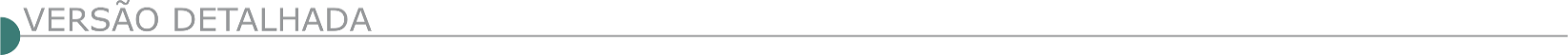 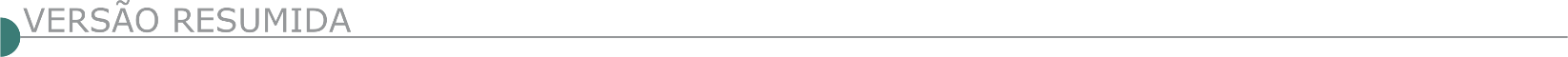 ESTADO DE MINAS GERAISPMMG - AVISO DE LICITAÇÃO - POLÍCIA MILITAR NO MUNICÍPIO DE NOVA LIMA/MG CONCORRÊNCIA N° 01/2022 PMMG-3ª RPM- PROCESSO DE COMPRA N.º 1259759 000036/2022 - MODALIDADE: CONCORRÊNCIA REGIME DE EXECUÇÃO: Empreitada por Preço Global -TIPO: Menor Preço - OBJETO :Contratação de empresa especializada da área de engenharia/ arquitetura com a finalidade de realizar a obra de construção da nova sede da 1ª Companhia Independente da Polícia Militar no município de Nova Lima/MG - DATA/HORÁRIO ABERTURA DA SESSÃO PÚBLICA :25/10/2022, às 09h00min - LOCAL: AUDITÓRIO DA 3ª REGIÃO DA POLÍCIA MILITAR DE MINAS GERAIS-Av. Frimisa, 1335, bairro Flamboyant, Santa Luzia/MG - CEP 33045-205 Telefone: (31) 3244-9662Seção de Compras e-mail: compras3rpm@pmmg.mg.gov.br; www.compras.mg.gov.br e www.policiamilitar.gov.br/portal-pm/licitacao.action. AREADO PREFEITURA MUNICIPAL EXTRATO DE AVISO DA TOMADA DE PREÇOS Nº 11/2022. Torna público o extrato de aviso da Tomada de Preços nº 11/2022 – Objeto: contratação de empresa especializada para demolição e construção de duas pontes por aduelas, localizadas no cruzamento da Av. José Carlos Vieira da Silveira com a Rua Isaias Alves Ferreira e com a Rua Professor César Filho. Data da abertura: 10/10/2022 às 13:10h. Mais informações junto à Prefeitura Municipal de Areado, à Praça Henrique Vieira, 25 – Centro – Areado/MG, pelo telefone (35) 3293-1333, pelo site www.areado.mg.gov.br ou e-mail: licitação@areado.mg.gov.br.CAETANÓPOLIS PREFEITURA MUNICIPAL TOMADA DE PREÇOS Nº005/2022 A Prefeitura M. de Caetanópolis/MG, torna público que fará realizar Processo Licitatório nº064/2022, Tomada de Preços nº005/2022. Objeto: Contratação de empresa especializada para prestação de serviços de revitalização da Praça localizada no bairro Parque dos Buritis, conforme planilha orçamentária, memorial descritivo, cronograma físico-financeiro e projeto básico. Visita técnica até dia 13/10/2022 às 15h. Cadastro até 10/10/2022, das 7h às 15h. Data recebimento e abertura de envelopes: 14/10/2022 às 08:00h, na Sala de Licitações, situada na Av. Francisco Mascarenhas Ferreira, 159, Centro. Informações: tel. (31)3714-7399, e-mail: licitacoes@caetanopolis.mg.gov.br - Edital disponível: www.caetanopolis.mg.gov.br. CAMPINA VERDE PREFEITURA MUNICIPAL ABERTURA DA TOMADA DE PREÇO 10/2022 Aberto procedimento licitatório – Modalidade: Tomada de Preços 10/2022 – Processo nº 0012410/2022, tipo MENOR PREÇO – critério de julgamento valor global, forma de execução indireta, por meio de empreitada global de material e mão de obra, cujo objeto é a contratação de empresa especializada na área de construção civil para execução de obras do Centro de Convivência Especializado em Assistência Social, localizado na Rua 14, nº 1380, Bairro Alvorada, no Município de Campina Verde/MG, convênio do ministério da cidadania, operação nº 1063.231-18, SICONV nº 882162, conforme planilha orçamentária, cronograma físico financeiro, memorial descritivo, BDI e projeto executivo. Recebimento de Documentos para Cadastramento Prévio – Certificado de Registro Cadastral - CRC: até as 17:00 horas do dia 10 de Outubro de 2022, na sede do Município à Rua 30 nº 296, Bairro Medalha Milagrosa – CEP: 38270-000 – Campina Verde-MG. Visita Técnica: 10 de Outubro de 2022 e deverá ser agendada no telefone (34) 3412-9118. Entrega e abertura dos envelopes de Documentação Habilitadora e Propostas de Preços: às 09:00 horas do dia 14/10/2022 na sede do Município. Disponibilidade do edital e anexos: www.campinaverde. mg.gov.br - Maiores informações: Telefone: (34) 3412-9117 ou pelo e-mail: licitacao@campinaverde.mg.gov.br.MUNICÍPIO DE CAMPO BELO/MG, CONCORRÊNCIA PÚBLICA N.º 009/2022 -  REABERTURAObjeto é a contratação de empresa especializada para execução de serviços de construção civil contemplados na tabela: SINAPI (Sistema Nacional de Pesquisa de Custos e Índices da Construção Civil), objetivando a execução de serviços de Recuperação, Manutenção, Reforma e Ampliação para atendimento das demandas da Secretaria Municipal de Infraestrutura e Meio Ambiente e demais Secretarias Municipais, exceto a Secretaria Municipal de Saúde. O objeto também abrange os serviços demandados por unidades e setores específicos como: Patrimônio Histórico, Tiro de Guerra, Imóveis Locados pelo Município, Praças, Parques e Jardins, Vias Urbanas, Estradas Vicinais, Aeroporto e Aterro Sanitário, através do Sistema Registro de Preços, torna público para conhecimento dos interessados, que decorrido o prazo recursal não houve interposição de recurso por nenhuma empresa participante e a data para reabertura do julgamento das propostas foi designada para dia 23/09/2022 as 13:00 horas, na sala de licitações, situada à Rua João Pinheiro n°. 102 - Centro. Campo Belo – MG.CAPARAÓ PREFEITURA MUNICIPAL - ABERTURA DO PROCESSO LICITATÓRIO Nº 122/2022, TOMADA DE PREÇOS Nº 010/2022Tipo menor preço. Objeto: Contratação de empresa especializada em serviços de engenharia para execução de reforma do Campo de Futebol da Escola Turma Vinculada, no córrego Boa Vista, Zona Rural, conforme especificações constantes no Projeto Básico, Cronograma Físico-Financeiro, Memorial Descritivo e Planilha Orçamentária. Entrega dos envelopes 10/10/2022 às 13:00 horas; Abertura: 10/10/2022 às 13:15 horas. Informações pelo Site: www.caparao.mg.gov.br; Telefone: (32) 3747-1026; e-mail: licitacao@caparao.mg.gov.br, ou pessoalmente no Setor de Licitações da Prefeitura Municipal de Caparaó/MG, situado na Américo Vespúcio de Carvalho, 120, bairro Centro, Caparaó/MG, CEP. 36.834-000. Caparaó/MG, 21 de setembro de 2022. Lia Débora Cardoso - Presidente da Comissão Permanente de Licitação.CARANGOLA PREFEITURA MUNICIPAL AVISO DE LICITAÇÃO.PROCESSO LICITATÓRIO Nº 243/2022.TOMADA DE PREÇOS Nº 015/2022 Objeto: Contratação de empresa, para execução, por empreitada global, da obra de construção de travessia no Parque Jequitibá em Lacerdina no município de Carangola/MG. Abertura: 10/10/2022, às 14:30min - Informações: Pref. Municipal, Praça Cel. Maximiano, 88, Centro, Carangola/MG - Tel.: (32) 3741-9604.CÁSSIA PREFEITURA MUNICIPAL PL 618/2022 - TP 009/2022 A Prefeitura de Cássia/MG torna público para o conhecimento dos interessados que realizará licitação na modalidade TOMADA DE PREÇOS, em Sessão Pública em sua sede, na Rua Argentina, nº 150, Bairro Jardim Alvorada, na sala da Seção de Licitações e Contratos, às 8h30 do dia 07 de OUTUBRO de 2.022, quando será recebido o credenciamento, envelopes de documentos para habilitação (nº 01) e de proposta comercial (nº 02), tendo como objeto a “Contratação de Empresa Especializada para Execução de Obra de Reforma e Construção de Pátio Coberto na Escola Municipal Allan Kardec – 2ª Fase”, conforme Projeto Básico Completo constante nos anexos do edital, cujo critério de julgamento será o de “Menor Preço Global”, conforme anexo I. A VISITA TÉCNICA é FACULTATIVA e pode ser realizada em qualquer data até 06/10/2022 (quinta-feira), nos horários de expediente da Secretaria Municipal de Obras, Infraestrutura e Meio Ambiente (das 7h às 11h e das 13h às 17h), devendo os interessados agendar a visita técnica ou tirar dúvidas técnicas pelo telefone (0**35) 3541-5723 (Pedro) ou pelo e-mail pedro.lopes@cassia.mg.gov.br. Não haverá expediente em feriados e nos finais de semana. O Edital e seus anexos estão à disposição dos interessados no site www.cassia.mg.gov.br ou na sede da Prefeitura Municipal, nos dias úteis, das 7h às 11h e das 13h às 17h. Para informações a respeito do edital contactar (0**35)3541-5709 / 5710 ou pelos e-mails licitacoes@cassia.mg.gov.br e cleiton.batista@cassia.mg.gov.br. MUNICÍPIO DE CONCEIÇÃO DO MATO DENTRO – MG AVISO DE LICITAÇÃO – TOMADA DE PREÇO Nº 011/2022 O Município de Conceição do Mato Dentro – MG torna público que realizará Processo nº 180/2022 – Tomada de Preço nº 011/2022, cujo objeto é a contratação de empresa especializada em projeto de reforma e ampliação da quadra de Brejaúba, no município de Conceição do Mato Dentro/MG, conforme especificações constantes no Termo de Referência anexo ao Edital nº 180/2022. Dia da abertura: 10 de outubro de 2022, às 09h30min. Maiores informações pelo telefone (31) 3868-2398 - Edital disponível no site oficial do Município – www.cmd.mg.gov.br. Soraya Simões Ferreira – Secretária Municipal de AdministraçãoCONTAGEM - SECRETARIA MUNICIPAL DE OBRAS E SERVIÇOS URBANOS AVISO DE LICITAÇÃO TOMADA DE PREÇOS N. 007/2022 A Prefeitura do Município de Contagem por meio da Secretaria Municipal de Obras e Serviços Urbanos (SEMOBS), torna público, para conhecimento dos interessados, que fará realizar licitação na seguinte modalidade: Tomada de Preços n. 007/2022 – PA 392/2022, Menor Preço, para a execução das obras de revitalização e manutenção da Praça Nossa Senhora da Glória no Bairro Município de Contagem/MG, com entrega dos envelopes de documentação e propostas até às 09:30 (nove horas e trinta minutos) do dia 14 (quatorze) de outubro 2022 e com a abertura marcada para as 10:00 (dez horas) do dia 14 (quatorze) de outubro 2022. Os interessados poderão ler e obter o texto integral do Edital e seus Anexos, que estarão disponíveis a partir do dia 26 (vinte e seis) de setembro de 2022, pelo site www.contagem.mg.gov.br/licitações, ou na sala da Comissão Permanente de Licitações da Secretaria Municipal de Obras e Serviços Urbanos (SEMOBS), situada à rua Madre Margherita Fontanaresa, 432, 3º andar Bairro Eldorado - Contagem/MG, tel.: (0**31) 3391.9352, de segunda à sexta-feira, no horário de 08h00min às 12h00min e de 13h00min às 17h00min, mediante apresentação de um PEN DRIVE à Comissão Permanente de Licitações no endereço acima e, ainda, OBRIGATORIAMENTE, informar, por meio de carta, os seguintes dados: razão social ou denominação completa da empresa, CNPJ/MF, endereço completo, telefone e nome da pessoa para contato.PREFEITURA MUNICIPAL DE CONGONHAS CIDADE DOS PROFETAS CONC. 015/2022                                                                                                                                                          EDITAL DE CONCORRÊNCIA Nº PMC/015/2022 - PROCESSO: PMC/674/2021 PRC/226/2022 MODALIDADE: CONCORRÊNCIA TIPO: MENOR PREÇO REGIME DE EXECUÇÃO: EMPREITADA POR PREÇO UNITÁRIO, cuja medição será por serviço efetivamente executado e aprovado - Ref: “Contratação de empresa para execução de obra e serviços de conclusão do café da Romaria com fornecimento de materiais e mão de obras.”      O Município de Congonhas/MG, através da Comissão Permanente de Licitação, situada na Avenida Júlia Kubitschek, Nº 230 – Centro, em Congonhas, torna público que se acha aberta a presente licitação, modalidade CONCORRÊNCIA, sob o nº PMC/015/2022, que será julgada segundo o critério de MENOR PREÇO GLOBAL, a qual será processada e julgada em conformidade com a Lei Federal nº 8.666, de 21 de junho de 1993, fixando-se o dia 26 de outubro de 2022 até as 14:00 horas, para a entrega dos envelopes nº 01 “DOCUMENTAÇÃO” e o de nº 02 “PROPOSTA. Os envelopes nºs. 01 e 02 deverão ser protocolados no Protocolo Geral, situado no Avenida Júlia Kubitschek, Nº 230, Centro. O início da abertura do envelope nº 01 “DOCUMENTAÇÃO” ocorrerá às 14:05 horas do dia 26 de outubro de 2022, seguindo-se após a abertura do envelope nº 02 “PROPOSTA”, desde que ocorra desistência expressa de interposição de recursos conforme o previsto no inciso III do art. 43 da Legislação de regência do presente certame, no mesmo local acima mencionado.    1. DATA, HORÁRIO E LOCAL 1.1. As propostas poderão ser enviadas pelo correio ou entregues no protocolo da Prefeitura Municipal, situada na Avenida Júlia Kubitschek, Nº 230 – 1º Piso, Centro, em Congonhas - MG, CEP 36.410-084, Caixa Postal 61 e serão recebidas até as 14:00 horas do dia 26 de outubro de 2022.  1.2. A visita técnica poderá ser agendada junto à Secretaria Municipal de Obras e Infraestrutura, pelos telefones (31) 3731-4116/3731-4113, no horário de 10 às 16 horas, de segunda a sexta-feira.  CORINTO PREFEITURA MUNICIPAL RETIFICAÇÃO - EDITAL DE LICITAÇÃO Nº: 065/2022 Na publicação do dia 16/09/2022, referente à publicação do edital de licitação nº: 065/2022, Tomada de Preços nº: 004/2022, com objeto “contratação de pessoa jurídica empresária para prestação de serviço de engenharia para realização da finalização da construção da Escola dos Autistas, localizada na rua Salatiel de Fonseca, no Centro da cidade de Corinto, com fornecimento de mão-de-obra, materiais e equipamentos, em atendimento à Secretaria Municipal de Educação”; retifica-se, onde se lê, “serviço de engenharia para realização da finalização da construção da Escola dos Autistas, localizada na rua Salatiel de Fonseca”, leia-se, “execução de obra de engenharia referente a construção de prédio para atendimento especializado de alunos da Rede Pública Municipal em conformidade com a Resolução SEE nº. 4.256/2020; a obra será construída na Rua Salatiel de Fonseca”. ” Desta forma fica remarcada a licitação em epígrafe para o dia 19 de Outubro de 2022 às 09:00 horas, na sede da Prefeitura Municipal. O Edital e anexos se encontram a disposição no Departamento de Licitações da Prefeitura Municipal situada à Avenida Getúlio Vargas, nº 200, Centro, Corinto/MG, ou pelo e-mail: licitacao@corinto.mg.gov.br, ou pelo site: www.corinto.mg.gov.br.CORONEL PACHECO PREFEITURA MUNICIPAL - AVISO DE LICITAÇÃO. PROCESSO N° 085/2022, TOMADA DE PREÇO Nº 004/2022 Objeto: Contratação de empresa especializada para prestação de serviços de execução de Infraestrutura de Via na Rua Fernando Procópio Scarlatelli, no Bairro Centro deste Município de Coronel Pacheco – MG, com o fornecimento de materiais e mão de obra, nos termos do edital e seus anexos. Entrega de Envelopes e Sessão Pública dia 18/10/2022 com início às 10:30 horas. Informações pelo Tel.: (032) 3258-1131 e e-mail: licitacao@coronelpacheco.mg.gov.br. João Daniel da Silva Severino - Pres. da CPL. Cel. Pacheco – MG, 21/09/2022.PREFEITURA MUNICIPAL DE EXTREMA – MG – PROCESSO LICITATÓRIO Nº 000322/2022 NA MODALIDADE CONCORRÊNCIA PÚBLICA Nº 000018/2022O Município de Extrema, através da Comissão Permanente de Licitação, torna público que REVOGOU POR INTERESSE PÚBLICO, o Processo Licitatório nº 000322/2022 na modalidade Concorrência Pública nº 000018/2022, objetivando a CONTRATAÇÃO DE EMPRESA PARA FORNECIMENTO DE MATERIAIS E MÃO DE OBRA PARA REVITALIZAÇÃO E PAVIMENTAÇÃO DA ESTRADA TURÍSTICA DA SERRA DO LOPO (ESTRADA DA EMBRATEL), EXTREMA-MG. Mais informações pelo e-mail: decol@extrema.mg.gov.br. Extrema, 15 de setembro de 2022.FREI INOCÊNCIO PREFEITURA MUNICIPAL PROCESSO LICITATÓRIO Nº 035/2022 - TOMADA DE PREÇOS Nº 006/2022 Objeto: Contratação de empresa para execução de pavimentação de via urbana (Avenida JK), através do Contrato de Repasse nº 918101/2021/ MDR/CAIXA, por intermédio do Ministério do Desenvolvimento Regional. Julgamento: 10/10/2022 às 09h00min. Adriely Araújo de Oliveira - Presidente da CPL / Compras e Licitações: (33) 3284-2686 / licitacao@freiinocencio.mg.gov.br. INIMUTABA PREFEITURA MUNICIPAL - PROCESSO LICITATÓRIO N° 1056/2022 TOMADA DE PREÇOS N° 010/2022 O Município de Inimutaba, torna público a abertura do Processo Licitatório n° 1056/2022 - Tomada de Preços n° 010/2022, para execução de obra de pavimentação em TSD de vias públicas do Bairro São Judas Tadeu (Rua Santa Cruz), em conformidade com o Contrato de Repasse nº 908763/2020-MDR/CAIXA, celebrado entre a União e o Município de Inimutaba/MG. A abertura da Licitação está marcada para o dia 10/10/2022 às 14:30. Informações pelo telefone (38)3723-1103. PROCESSO LICITATÓRIO N° 1057/2022 TOMADA DE PREÇOS N° 011/2022 O Município de Inimutaba, torna público a abertura do Processo Licitatório n° 1057/2022 - Tomada de Preços n° 011/2022, para execução de obra de pavimentação em TSD e drenagem pluvial de vias públicas do Bairro Jardim São Geraldo (ruas Sinval Lima, João de Oliveira, Raimundo Rodrigues e Santa Cruz) em conformidade com o Contrato de Repasse nº 893160/2019-MDR/CAIXA, celebrado entre a União e o Município de Inimutaba/MG. A abertura da Licitação está marcada para o dia 10/10/2022 às 15:30. O Edital se encontra disponível no site www.inimutaba.mg.gov.br e maiores informações com o Setor de Licitações. ITABIRA EMPRESA DE DESENVOLVIMENTO DE ITABIRA - ITAURB AVISO DE LICITAÇÃO - PREGÃO PRESENCIAL Nº 038/2022 A ITAURB, através de seu pregoeiro, torna público que realizará licitação modalidade pregão presencial, tipo menor preço por item, cujo objeto consiste na contratação de empresa para a locação de Caminhão Munck com cesto aéreo, incluído motorista, para atender a ITAURB nos serviços de podas de árvores no município de Itabira/MG, conforme termo de referência. Recebimento dos envelopes de propostas e habilitação: dia 19/10/2022 às 08hs (oito horas) no Escritório Central da ITAURB, situado na Avenida Carlos Drummond de Andrade, nº. 350, Centro, Itabira/MG. O Edital completo estará disponível no endereço acima, pelo site www.itaurb.com.br/licitacoes, ou poderá ser solicitado através do e-mail licitacao@itaurb.com.br. Maiores informações poderão ser obtidas através dos telefones: (31) 3833-4012 e 3833-4014. Itabira/MG, 21 de setembro de 2022. Israel Gonçalves - PregoeiroPREFEITURA MUNICIPAL DE ITABIRITO - LICITAÇÃO CONCORRÊNCIA PÚBLICA Nº 136/2022 PL 267/2022 Objeto: Contratação de empresa especializada em engenharia para CONSTRUÇÃO DA PRAÇA VILA JOSÉ LOPES no bairro Vila José Lopes no município de Itabirito MG, para atender às necessidades da Secretaria Municipal de Urbanismo. Tipo Menor Preço Global. Forma de execução: Execução Indireta sob Regime de Empreitada por Preços Unitários. A abertura será dia 26/10/2022 às 13:00 horas. O edital poderá ser retirado pelo site: www.itabirito.mg.gov.br, no Depto de Licitações; e-mail: licitacao@pmi.mg.gov.br. Tel.: (31) 3561-4086.PREFEITURA MUNICIPAL DE ITUIUTABA - AVISO DE LICITAÇÃO CONCORRÊNCIA PÚBLICA Nº 2/2022 REPUBLICAÇÃO Re - Aviso de Licitação: Concorrência Pública Nº 002/2022 - Registro de Preços, Objeto: Execução de Recapeamento Asfáltico e Drenagem Pluvial, Recursos: Próprios, Obs: em virtude de Alterações ao Edital fica agendada para o próximo dia 24/outubro/2022 as 08h30min (oito horas e trinta minutos). Informações: e-mail: licitacao@ituiutaba.mg.gov.br e Tel.: (34)3271-8183/3271-8182.PREFEITURA DE JUIZ DE FORA - AVISO DE LICITAÇÃO RDC ELETRÔNICO Nº 2/2022 - UASG 153061 Nº Processo: 23071012373202217. Objeto: Obras de Complementação do edifício de salas de aula no Setor H e de Laboratórios na Faculdade de Farmácia no Campus Sede da Universidade Federal de Juiz de Fora (UFJF). Total de Itens Licitados: 1. Edital: 22/09/2022 das 08h00 às 12h00 e das 13h00 às 17h00. Endereço: Rua José Lourenço Kelmer, S/nº - Bairro São Pedro, - Juiz de Fora/MG ou https://www.gov.br/compras/edital/153061-99-00002-2022. Entrega das Propostas: a partir de 22/09/2022 às 08h00 no site www.gov.br/compras/pt-br/. Abertura das Propostas: 17/10/2022 às 10h00 no site www.gov.br/compras/pt-br/. Informações Gerais: VALOR ESTIMADO: R$ 1.482.199,29 (Um milhão quatrocentos e oitenta e dois mil - cento e noventa e nove reais e vinte nove centavos). UNIVERSIDADE FEDERAL DE JUIZ DE FORA - COMISSÃO PERMANENTEDELICITAÇÃO DE OBRAS - Rua José Lourenço Kelmer, s/nº, Campus Universitário, Bairro São Pedro, CEP 36036-900, Juiz de Fora/MG – Fone: (32) 2102-3710 - E-MAIL: logística.cosup@ufjf.br /HOMEPAGE: https://www2.ufjf.br/cosup/rdc/.SUBSECRETARIA DE LICITAÇÕES E COMPRAS -AVISO DE LICITAÇÕES -  TP 10/2022bEncontram-se abertos, na Subsecretaria de Licitações e Compras, situada na Av. Brasil, 2001/7º andar, os procedimentos licitatórios relacionados abaixo. O Edital completo poderá ser obtido pelos interessados na subsecretaria, em arquivo digital, mediante entrega de um pen-drive, de segunda a sexta-feira, no horário de 14:30 às 17:30 horas ou pelo endereço eletrônico https://www.pjf.mg.gov.br/secretarias/cpl/editais/outras_modalidades/2022/index.php. O edital poderá ainda ser solicitado através do link https://juizdefora.1doc.com.br/b.php?pg=wp/wp&itd=5&iagr=19121. Quaisquer dúvidas poderão ser protocoladas, assim como serão respondidas através do referido link do Plataforma Ágil. UG -  DATA - HORA	MODALIDADE N.º RESUMO OBJETO -  SEL	11.10.2022 - 9h30 - Tomada Preços n.º 010/2022 - Prestação de serviços de engenharia para as obras de reforma da quadra da praça do Bairro Jardim do Sol - Juiz de Fora, 22 de setembro de 2022. a) SUBSECRETARIA DE LICITAÇÕES E COMPRAS.LAGOA FORMOSA PREFEITURA MUNICIPAL - TOMADA DE PREÇOS 008/2022 Contratação de empresa na área de engenharia objetivando a execução, com serviços especializados em pavimentação asfáltica com concreto betuminoso usinado a quente – CBUQ, da rua Adolfo Lourenço Carneiro, bairro Nossa Senhora do Rosário - Lagoa Formosa/MG, com fornecimento de todo o material, ferramentas, equipamentos e mão de obra necessários para a execução dos serviços. Processo nº 148/2022. A realizar-se no dia 10 de setembro de 2022, às 09h00min na sede da Prefeitura Municipal de Lagoa Formosa-MG, à Praça Dona Filomena, 02. Informações pelo e-mail licitacao@lagoaformosa.mg.gov.br e edital no site www.lagoaformosa.mg.gov.br/editais. TOMADA DE PREÇOS 009/2022Contratação de empresa na área de engenharia objetivando a execução, com serviços especializados em pavimentação e recapeamento com concreto betuminoso usinado a quente – CBUQ das vias: Av. Leão Teotônio de Castro, rua Zeca Lopes e Av. Paulo Terêncio da Silva, bairro Novo Horizonte - Lagoa Formosa/mg, com fornecimento de todo o material, ferramentas, equipamentos e mão de obra necessários para a execução dos serviços. Processo nº 149/2022. A realizar-se no dia 10 de setembro de 2022, às 14h00min na sede da Prefeitura Municipal de Lagoa Formosa-MG, à Praça Dona Filomena, 02. Informações pelo e-mail licitacao@lagoaformosa.mg.gov.br e edital no site www.lagoaformosa.mg.gov.br/editais. PREFEITURA MUNICIPAL DE LEOPOLDINA/MG - PREGÃO ELETRÔNICO Nº 92/2022 - (DECRETO Nº 10.024/2019)Objeto: Pregão Eletrônico - Abertura de processo licitatório para registro de preço para a seleção e contratação de empresa especializada na execução de serviços de engenharia para calçamento de vias com paralelepípedo, incluindo material e mão-de-obra, para reparos e novos calçamentos em logradouros públicos, conforme condições, descrições e especificações técnicas contidas neste termo de referência e seus anexos para atendimento às Secretaria Municipal de Obras e Serviços Urbanos, durante 12 meses
Edital a partir de: 23/09/2022 das 08:00 às 11:00 - e das 11:01 às 17:59 - Endereço: Rua Lucas Augusto -  Leopoldina (MG) - Entrega da Proposta:  a partir de 23/09/2022 às 08:00Hs
Abertura da Proposta:  em 06/10/2022 às 09:30Hs, no endereço: www.compras.gov.br. NOVA SERRANA PREFEITURA MUNICIPAL EDITAL DO PROCESSO LICITATÓRIO Nº 244/2022, CONCORRÊNCIA Nº 011/2022Objeto: Construção de muro de arrimo na Escola Leonor Cândida de Faria no Bairro Gamas, Município de Nova Serrana-MG. Entrega dos envelopes dia 25/10/2022, às 09h30min. Mais informações pelo telefone (37) 3226.9011. Nova Serrana, 21 de setembro de 2022. Elaine Maria Ribeiro Pires – Presidente da Comissão Permanente de Licitação.EDITAL DO PROCESSO LICITATÓRIO] Nº 242/2022, CONCORRÊNCIA Nº 010/2022 Objeto: Construção de muro de arrimo no Bairro Antônio Venâncio, Município de Nova Serrana-MG. Entrega dos envelopes dia 24/10/2022, às 09h30min. Mais informações pelo telefone (37) 3226.9011. Nova Serrana, 21 de setembro de 2022. Elaine Maria Ribeiro Pires – Presidente da Comissão Permanente de Licitação.PASSOS PREFEITURA MUNICIPAL PREGÃO ELETRÔNICO Nº 061/2022 - PROC. ADM. Nº 205/2022 O Município de Passos/MG, por intermédio da Secretaria Municipal de Obras, Habitação e Serviços Urbanos, torna público que será realizada a licitação para a contratação de empresa especializada para prestação de serviços de natureza comum de recomposição de pavimentação asfáltica, tapa-buraco, em CBUQ, em concreto betuminoso usinado à quente, em diversas vias públicas do Município de Passos/MG, com espessura de 3 a 8 cm, conforme especificação técnica DENR-ESP22-71, estando inclusos serviços e equipamentos para o transporte dos materiais até os locais de aplicação, preparação do local (fresagem com limpeza e remoção de resíduos e entulhos para bota fora), pintura de ligação RR-1C ou RR-2C, preenchimento com CBUQ e compactação mecânica do CBUQ e do solo, quando necessário, na modalidade Pregão Eletrônico, do tipo Menor Preço Global. O Edital está à disposição nos sites http://passosportaltransparencia.portalfacil.com.br/licitacoes https://www.licitacoes-e.com.br/aop/. Abertura da Sessão dia 06/10/2022 às 08h30min. Local: https://www.licitacoes-e.com.br/aop/.PREFEITURA MUNICIPAL DE PONTE NOVA – PREGÃO ELETRÔNICO Nº 104/2022 - (DECRETO Nº 10.024/2019)Objeto: Pregão Eletrônico - Execução de serviços para recuperação de talude nos fundos da UBS Vale do Ipê - Edital a partir de: 23/09/2022 das 12:00 às 16:00 - 
Endereço: Av. Caetano Marinho Nº 306 - Paço Municipal - Centro - Centro - Ponte Nova (MG)
Telefone: (0xx31) 38195454 -  Entrega da Proposta:  a partir de 23/09/2022 às 12:00Hs
Abertura da Proposta:  em 05/10/2022 às 09:00Hs, no endereço: www.compras.gov.br. PORTO FIRME PREFEITURA MUNICIPAL TOMADA DE PREÇO Nº 017/2022 Torna público que fará realizar licitação na modalidade Tomada de Preço nº 017/2022, na data de 11/10/2022, às 09h00min, Processo Licitatório nº. 067/2022, objetivando a contratação de empresa na área de construção civil, objetivando a execução de alambrado, reforma e revitalização do Campo de Futebol da Comunidade Derrubada, conforme planilha e projeto executivo. A obra será executada com recurso advindo do acordo da Vale, conforme Lei Estadual 23830/21. Informações pelo telefone (0xx31) 3893-1456, Porto Firme/MG, 20/09/2022.PREFEITURA MUNICIPAL DE PRADOS, TORNA PÚBLICA A DATA DE ABERTURA DO PROCESSO DE LICITAÇÃO Nº 0080/2022, TOMADA DE PREÇOS Nº 001/2022 Para Contratação de uma empresa especializada por empreitada global para execução de obras de construção de muro de contenção e dreno profundo na Rua Antônio Cardoso Vale, incluindo o fornecimento de materiais, conforme características e descrições técnicas constantes deste Edital e anexos. Abertura dia 14/10/2022, às 13:00 horas. Local: sede da Prefeitura. Edital disponível no site: www.prados.mg.gov.br. Informações somente através do e-mail: licitacao@prados.mg.gov.br. Deverão ser respeitados todos os protocolos de segurança no enfrentamento ao COVID-19.RIBEIRÃO DAS NEVES PREFEITURA MUNICIPAL CONCORRÊNCIA 081/2022 Torna público que se encontra disponível no site www.ribeiraodasneves.mg.gov.br, o edital da Concorrência 081/2022, cujo objeto consiste na Contratação de Empresa especializada em Engenharia, visando a Reforma e Ampliação da Escola Municipal José Batista Neto. A data para realização de sessão será dia 25/10/2022 às 09:00.PREFEITURA MUNICIPAL DE SANTANA DO PARAISO - AVISO DE LICITAÇÃO CONCORRÊNCIA Nº 12/2022 Objeto: Execução dos serviços e empregos dos materiais que farão parte das obras de Drenagem Pluvial e Pavimentação do tipo Intertravado com bloco sextavado de 25 x 25 cm, espessura de 8cm na rua Albertino Drumont no bairro Centro, a serem executadas na cidade de Santana do Paraíso/MG. As intervenções propostas visam à melhoria na infraestrutura do Município, visto que o mesmo necessita de vias com trafegabilidade e redes coletoras de drenagem para canalização das águas pluviais que atualmente escoam superficialmente na via pública, em quantidades e condições estabelecidas no projeto básico - anexo I. Abertura dia 21/10/2022 às 13:00 horas. Retirada do edital no endereço eletrônico: www.santanadoparaiso.mg.gov.br; Informações complementares: (31)3251-5448.SEM-PEIXE PREFEITURA MUNICIPAL AVISO DE LICITAÇÃO. TOMADA DE PREÇO 004/2022 Objeto: execução de obra pública para calçamento em Bloquete das Ruas – Projetada (Sem Nome) e Manoel Francisco do Carmo, rede pluvial superficial, assentamento de meio fio, execução de passeio em concreto e sinalização viária, todas situadas no bairro Centro, no Município de Sem Peixe/MG, programa BDMG MUNICIPIOS 2021 - BDMG URBANIZA, Contrato BDMG nº 330148. Para mais informações: Sala de Licitações, Prefeitura Municipal de Sem Peixe, Rua José Antônio Nascimento, nº 89, Centro – CEP 35.441-000, tel. (31) 3857-5158. Edital disponível de segunda a sexta-feira, das 08:00 às 11:00 e de 12:30 às 17:00 horas na sede da Prefeitura Municipal. TUPACIGUARA PREFEITURA MUNICIPAL CONCORRÊNCIA PÚBLICA Nº. 009/2022 O Município de Tupaciguara/MG torna público o processo licitatório nº. 086/2022, modalidade Concorrência Pública nº. 009/2022 objetivando a contratação de empresa especializada para recapeamento da Avenida Adolfo Fidélis e Rua José Gomes Moreira, bairro Paineiras, nos termos do Contrato de Repasse nº. 917886/2021 firmado entre o Ministério do Desenvolvimento Regional e o Município de Tupaciguara conforme planilha orçamentária, cronograma físico financeiro, memorial descritivo, projetos e demais anexos ao instrumento convocatório. A sessão de credenciamento e abertura de envelopes será realizada no dia 10/11/2022 às 09:00hs na sala de reuniões do Departamento de Licitação localizado no segundo piso do Centro Administrativo. A visita técnica é facultativa e poderá ser realizada a partir da última publicação do Edital até o último dia anterior a data designada para a sessão e deverá ser agendada pelo telefone 34.3281-0016. Demais informações poderão ser obtidas pelo telefone 34.3281-0009 ou pelo e-mail licitacaogestao20212024@gmail.com. Edital encontra - se disponível aos interessados no site http://www.tupaciguara.mg.gov.br, na sede do departamento e no mural, gratuitamente.UBERLÂNDIA - HOSPITAL DAS CLÍNICAS DA UNIVERSIDADE FEDERAL DE UBERLÂNDIA - RDC ELETRÔNICO Nº 2/2022 - (LEI Nº 12.462/2011)Objeto: O objeto da presente licitação é a escolha da proposta mais vantajosa para a Contratação de empresa especializada em engenharia e construção civil para execução da obra do SETOR 2 do Plano de Prevenção e Combate a Incêndio e Pânico, Execução do projeto de Interligação do Sistema Hidráulico dos blocos 2L, 2M, 2N, 2K, 2I, 2J, 2V, 4F, 2W, 2Q, 2P e 2Z e Execução de nova cobertura para os Blocos 2N, 2M, 2P e 2Q do Hospital de Clínicas da Universidade Federal de Uberlândia. Edital a partir de: 23/09/2022 das 08:00 às 12:00 - e das 13:00 às 17:00 - Endereço: Avenida Pará, 1720 - Umuarama - - Uberlândia (MG) 
Entrega da Proposta: 23/09/2022 às 08:00Hs - HOSPITAL DE CLÍNICAS DA UNIVERSIDADE FEDERAL DE UBERLÂNDIA Avenida Pará, nº 1720 - Bairro Umuarama, Uberlândia/MG, CEP 38405-320 EDITAL - SEI Nº 175/2022 Processo nº 23860.015532/2022-31 EDITAL DE PREGÃO ELETRÔNICO SRP N.º 175/2022 PROCESSO ADMINISTRATIVO Nº: 23860.015532/2022-31 DATA SESSÃO PÚBLICA: 06/10/2022 HORÁRIO SESSÃO PÚBLICA: 08:30 horas (Horário de Brasília) DATA LIMITE PARA SOLICITAÇÃO DE ESCLARECIMENTOS E IMPUGNAÇÃO: 03/10/2022 LOCAL: www.comprasgovernamentais.gov.br - UASG: 156654 A Empresa Brasileira de Serviços Hospitalares – Ebserh, filial Hospital de Clínicas de Uberlândia (HC-UFU/EBSERH), sediado na Avenida Pará, nº 1720, bairro Umuarama - Uberlândia/MG, CEP: 38405-320, telefone: (034) 3218-2401, CNPJ nº 15.126.437/0038-35, UASG 156654, na pessoa do Agente de Licitação designado pela Portaria constante dos autos, torna público para conhecimento dos interessados que na data, horário e local acima indicados realizará licitação, para registro de preços, na modalidade PREGÃO, na forma ELETRÔNICA, com critério de julgamento menor preço por item, conforme descrito neste Edital e seus Anexos, os quais foram examinados pela Consultoria Jurídica, conforme PARECER REFERENCIAL Nº 1/2022/SCAD/CONJUR/PRES-EBSERH, contido nos autos deste Processo Administrativo. Este procedimento licitatório obedecerá ao disposto no Regulamento de Licitações e Contratos da Ebserh, versão 2.0, aprovado por meio da Resolução n.º 155/2022 do Conselho de Administração (RLCE 2.0), na Lei n.º 13.303, de 30 de junho de 2016, no Decreto n.º 8.945, de 27 de dezembro de 2016, na Norma - SEI nº 2/2019/DAI-EBSERH, de 13 de setembro de 2019, na Norma Operacional-SEI nº 2/2021/SL/CAD/DAI-EBSERH, na Lei n.º 14.133, de 1º de abril de 2021, no Decreto nº 7.892, de 23 de janeiro de 2013, na Instrução Normativa SEGES/MP n.º 3, de 26 de abril de 2018, na Instrução Normativa SLTI/MPOG n.º 1, de 19 de janeiro de 2010, na Lei Complementar n.º 123, de 14 de dezembro de 2006, no Decreto n.º 8.538, de 06 de outubro de 2015, na Lei n.º 11.488, de 15 de junho de 2007, e às exigências estabelecidas neste Edital e seus Anexos. 1. OBJETO 1.1. O objeto da presente licitação é a escolha da proposta mais vantajosa para a aquisição de bens permanentes incluídos na classificação de Mobiliários em Geral para atender o Hospital de Clínicas de Uberlândia - Filial da EBSERH (HCUFU/EBSERH), conforme condições, quantidades e exigências estabelecidas neste Edital e seus Anexos. 1.2. A licitação será dividida em itens, conforme especificado no termo de referência, facultando-se ao licitante a participação em quantos itens forem de seu interesse. 1.3. O critério de julgamento adotado será o menor preço, observadas as exigências contidas neste Edital e seus Anexos quanto às especificações do objeto.SERVIÇO SOCIAL DO COMÉRCIO - SESC MG - PREGÃO ELETRÔNICO Nº 95/2022 - (DECRETO Nº 10.024/2019)Objeto: Pregão Eletrônico - Contratação dos serviços contínuos de coleta, transporte e destinação de resíduos não perigosos por meio de caçambas e compactadores, para as Unidades do Sesc em Minas, conforme especificações constantes no Edital e Anexos.
Edital a partir de: 22/09/2022 das 08:00 às 11:59 e das 12:00 às 17:59 - 
Endereço: Rua Tupinambás, 956 - Centro - Belo Horizonte (MG)
Telefone: (0xx31) 32791520 - Entrega da Proposta:  a partir de 22/09/2022 às 08:00Hs
Abertura da Proposta:  em 05/10/2022 às 09:00Hs, no endereço: www.compras.gov.br. ESTADO DO ACRESUPERINTENDÊNCIA REGIONAL NO ACRE AVISO DE LICITAÇÃO PREGÃO ELETRÔNICO Nº 394/2022 - UASG 390084 Nº PROCESSO: 50018000499202258. Objeto: Contratação de empresa para execução de Serviços de Manutenção (Conservação/Recuperação) na Rodovia B R - 3 6 4 / AC, com vistas a execução do Plano de Trabalho e Orçamento - P.A.T.O. Trecho: DIV RO/AC - FRONTEIRA BRASIL/PERU (BOQUEIRÃO DA ESPERANÇA), Subtrecho: RIO GREGÓRIO - RIO LIBERDADE, Segmento: km 620,90 ao km 682,90. Extensão: 62,00 km; Código SNV: 364BAC1790, sob a coordenação da Superintendência Regional do DNIT no Acre, segundo as condições, qtde e exigências edital. Total de Itens Licitados: 1. Edital: 21/09/2022 das 08h00 às 12h00 e das 13h00 às 17h00. Endereço: Rod Br 364, 474, Km Zero, Santa Helena - Rio Branco/AC ou https://www.gov.br/compras/edital/390084-5-00394-2022. Entrega das Propostas: a partir de 21/09/2022 às 08h00 no site www.gov.br/compras. Abertura das Propostas: 06/10/2022 às 11h00 no site www.gov.br/compras. ESTADO DA BAHIASECRETARIA DE INFRAESTRUTURA - AVISOS DE LICITAÇÕES - TOMADAS DE PREÇOS Nº 148/2022Tipo: Menor Preço. Abertura: 13/10/2022 às 15h30min. Objeto: Pavimentação em CBUQ no trecho: Via Marginal/BA-530 Via Atlântica - Camaçari, extensão: 1,30 km. Família: 07.19. TOMADA DE PREÇOS Nº 149/2022 Tipo: Menor Preço. Abertura: 14/10/2022 às 14h30min. Objeto: Recuperação e Manutenção da Sinalização Luminosa do aeródromo de Teixeira de Freitas-BA. Família: 08.39. TOMADA DE PREÇOS Nº 150/2022 Tipo: Menor Preço. Abertura: 17/10/2022 às 09h30min. Objeto: Obra de Arte Especial, Ponte na BA-671 entre a comunidade de Palmira e Itaju do Colônia, extensão: 19,60 m. Família: 07.23. CONCORRÊNCIA Nº 301/2022 Tipo: Menor Preço. Abertura: 28/10/2022 às 09h30min. Objeto: Pavimentação em TSD nas Rodovias BA-402 e BA-788, trechos: Entronc. BR-116 - Povoado de São Nicolau / Entronc. BR-116 - Povoado de Sítio das Flores, município de Santa Bárbara, extensão: 20,20 km. Família: 07.19.CONCORRÊNCIA Nº 302/2022 Tipo: Menor Preço. Abertura: 28/10/2022 às 10h30min. Objeto: Recuperação das pistas dos aeródromos de Barra (extensão 1.300m), Xique Xique (extensão 1.400m) e Ibotirama (extensão 1.200m). Família: 07.01. Local: Comissão Permanente de Licitação - CPL - SEINFRA, Av. Luiz Viana Filho, nº 440 - 4ª Avenida - Centro Administrativo da Bahia - Prédio Anexo - 1º andar - Ala B, Salvador - Ba. Os interessados poderão obter informações no endereço supracitado, de segunda a sexta-feira, das 8h30min às 12h e das 13h30min às 17h30min. maiores esclarecimentos no telefone (71)3115-2174, no site: www.infraestrutura.ba.gov.br e e-mail: cpl@infra.ba.gov.br. PREFEITURA MUNICIPAL DE IBIPITANGA AVISO DE LICITAÇÃO CONCORRÊNCIA PÚBLICA Nº 5-2022-CP A P. M. DE IBIPITANGA, torna pública a abertura da CONCORRÊNCIA PÚBLICA nº 005-2022-CP, do tipo menor preço POR LOTE para "Contratação de empresa especializada em obras de engenharia, para execução do convênio nº 158/2022, SEI sob nº 011.16327.2022.0020980-36, através da Secretaria da Educação do Estado da Bahia com o município de Ibipitanga, para construção de uma Escola de 06 (seis) salas com quadra poliesportiva, no povoado Saco do Fogo e uma Escola de 06 (seis) salas com quadra poliesportiva, no povoado Alvinópolis, município de Ibipitanga - Ba", conforme especificações no Edital e seus anexos. Com os valores: LOTE 01: R$ 4.195.937,65 (quatro milhões, cento e noventa e cinco mil, novecentos e trinta e sete reais e sessenta e cinco centavos) e LOTE 02: R$ 4.195.937,65 (quatro milhões, cento e noventa e cinco mil, novecentos e trinta e sete reais e sessenta e cinco centavos). Prazo: 24 (vinte e quatro) meses para cada lote. Edital disponível no site: ibipitanga.ba.gov.br DATA DA SESSÃO: 24.10.2022 ás 8:30 horas. Inf.: Telefone: (77) 3674-2022, e-mail: cpl.ibipitanga@gmail.com.PREFEITURA MUNICIPAL DE JUAZEIRO - CONCORRÊNCIA Nº 8/2022 PROCESSO ADMINISTRATIVO Nº 322/2022O Município de Juazeiro/BA, comunica aos interessados que se realizará no dia 24 de outubro de 2022, às 09h00 (Horário de Brasília) licitação na modalidade CONCORRÊNCIA, tendo por objeto a contratação de empresa para serviços de engenharia relativos a reforma do Hospital Materno Infantil do município de Juazeiro/Bahia. Os interessados poderão obter o Edital devidamente atualizado e seus anexos através do site: https://doem.org.br/ba/juazeiro/editais. Maiores informações através do e-mail: licitacao@juazeiro.ba.gov.br e ou telefone (074) 3612-3675.PREFEITURA MUNICIPAL DE RIO REAL AVISO DE LICITAÇÃO CONCORRÊNCIA PÚBLICA Nº 7/2022-CP A Prefeitura Municipal de Rio Real avisa aos interessados, que se encontra disponível, na Sede da Administração Municipal de segunda a sexta das 8:00 às 14:00 horas exceto feriados o Edital da Concorrência Pública Nº: 007-2022-CP, objetivando a Reforma da Escola Municipal Edina Cardoso da Silva na Sede do Município de Rio Real - Estado da Bahia, com fornecimento de material e mão de obra., Abertura 25/10/2022 às 09:00 horas, os interessados poderão obter informações e/ou edital e seus anexos através do site www.rioreal.ba.gov.br e/ou pelo e-mail, licitacaopmrr@gmail.com. Maiores informações. Tel.75 3426-1320.ESTADO DO ESPÍRITO SANTO SEAG - AVISO DE LICITAÇÃO CONCORRÊNCIA Nº 015/2022 SECRETARIA DE ESTADO DA AGRICULTURA, ABASTECIMENTO, AQUICULTURA E PESCA - SEAG PROCESSO Nº: 2022-MGJP0 CÓDIGO CIDADES: 2022.500E0600012.01.0069 Objeto: CONTRATAÇÃO DE EMPRESA PARA CONSTRUÇÃO DE 01 (UMA) BARRAGEM DE TERRA, DENOMINADA RIO PRETO DO NORTE, NO MUNICÍPIO DE CONCEIÇÃO DA BARRA, NO ESTADO DO ESPÍRITO SANTO Valor estimado: R$ 24.424.228,54 Abertura da sessão pública: 26/10/22 às 15:00h Local de realização da sessão pública: Rua Raimundo Nonato, nº 116, Forte de São João, Vitória - ES. O edital está disponível no endereço www.compras.es.gov.br. Contato: cpl.barragens@seag.es.gov.br e 3636-3666.CESAN - AVISO DE LICITAÇÃO N° 017/2022 PROTOCOLO Nº 2021.018644 A Companhia Espírito Santense de Saneamento - CESAN, torna público que fará realizar licitação, cujo objeto é a CONTRATAÇÃO DE EMPRESA PARA EXECUÇÃO DAS OBRAS E SERVIÇOS RELATIVOS À AMPLIAÇÃO DO SISTEMA DE ESGOTAMENTO SANITÁRIO DO MUNICÍPIO DE SÃO JOSÉ DO CALÇADO, NESTE ESTADO. Abertura: dia 18/10/2022 às 09:00 horas. Início da Sessão de Disputa: dia 18/10/2022 às 09:30 horas. O Edital e seus anexos encontram-se disponíveis para download nos sites: www.cesan.com.br e www.licitacoes-e.com.br. Poderão também ser retirados na CESAN, no endereço: Rua Nelcy Lopes Vieira, s/nº, Ed. Rio Castelo, Jardim Limoeiro, Serra, ES, CEP 29164-018, CEP 29164-018, de 2ª a 6ª feira (dias úteis), das 8:00 às 11:30 horas e das 13:00 às 16:30 horas. O cadastro da proposta deverá ser feita no site www.licitacoes-e.com.br, antes da abertura da sessão pública. Informações através do E-mail licitacoes@cesan.com.br ou Tel.: 0xx (27) 2127-5119.ESTADO DE PERNAMBUCO PREFEITURA MUNICIPAL DE RECIFE AUTARQUIA DE URBANIZAÇÃO DO RECIFE - CONCORRÊNCIA Nº 10/2022 - CPL/URB RECIFE PROCESSO LICITATÓRIO Nº. 029/2022 CONCORRÊNCIA Nº. 010/2022 - CPL/URB RECIFE. Objeto: Contratação de Empresa de Engenharia para Execução das Obras do Novo Programa Municipal de Encostas, na cidade do Recife/PE - Lote 02. Valor Máximo Aceitável: R$ 17.143.010,36. Data e hora limites para recepção dos envelopes: 01/11/2022 às 10:00 horas, data e hora para realização de sessão por videoconferência, via plataforma Google Meet: 01/11/2022 às 14:00 horas, a ser realizada e transmitida da sala da CPL/URB Recife, sita à Av. Oliveira Lima, Nº. 867, Boa Vista - Recife/PE - CEP: 50050-390. O Edital está disponível no endereço eletrônico: http://www.recife.pe.gov.br/portalcompras/app/ConsAvisosPesquisar.php, ou na sala da CPL, em dias úteis e de funcionamento, no horário de 8:00 às 12:00 horas, mediante a entrega de 01 (um) DVD virgem ou outro tipo de mídia ou, ainda, através do e-mail cplurb@recife.pe.gov.br, solicitando o Comprovante de Recebimento, que deverá ser preenchido, assinado e encaminhado via e-mail, para o recebimento do Edital Completo. Informações na sala da CPL ou no telefone: 81 3355-5081 / 5079, das 8:00 às 12:00 horas ou através do e-mail: cplurb@recife.pe.gov.br. ESTADO DO PIAUÍSECRETARIA ESTADUAL DE TRANSPORTES DEPARTAMENTO DE ESTRADAS DE RODAGEM DO PIAUÍ - CONCORRÊNCIA Nº 14/2022 O DEPARTAMENTO DE ESTRADAS DE RODAGEM DO PIAUÍ - DER/PI, através da Comissão Especial de Licitação condutora da CONCORRÊNCIA PÚBLICA Nº 014/2022, que tem como objeto a Execução dos Serviços de Conservação e Manutenção da Malha Rodoviária Estadual compreendendo as Rodovias Estaduais, Acessos de Ligação, Anéis, Contornos e Arcos do Território de Desenvolvimento Planície Litorânea - TD-01, que abrange as seguintes Rodovias: PI-211; 213; 309; 305; 303; 116; 315; 301; 302 e ligação, trechos: Entr. BR-343 / Joaquim Pires - 65km; Entr. PI-211 / Murici dos Portelas - 8km; Entr. BR-343 / Cocal - 20km; Cocal / Div. Ceará - 21km; Cocal / Cocal dos Alves - 20km; Entr. BR-343 / Caraúbas do Piauí - 13km; Caraúbas do Piauí / Caxingó - 9km; Entr. PI-211 / Caxingó - 13km; Entr. BR-343 / Bom Princípio do Piauí - 18km; Buriti dos Lopes / Barra do Longá - 7km; Luís Correia / Entr. BR402(Camurupim) - 39km; Entr. PI-116 / Macapá - 7km; Entr. PI-116 / Lagoa do Sobradinho - 4km; Entr. PI-210 / Cajueiro da Praia - 19km; Entr. PI-301 / Barra Grande - 13km; Parnaíba / Pedra do Sal - 16km; Entr. PI-116 / Ilha Grande - 8km; BR343/Cocal/Entrº BR-402 - 69km; Entrº BR 343/Lagoa do Portinho - 12 km; Entrº PI211/ Povoado Coroa São Remídio - 9,0 km, com extensão total de 390,00 km, torna público e aos interessados de participar do certame referenciado, a Errata com a correção das especificações erroneamente referenciadas na Planilha Orçamentária do certame, sem reflexo financeiro, permanecendo, assim, a data de abertura da mencionada licitação, designada para às 10:00 (dez) horas do dia 18 (dezoito) de outubro de 2022. A planilha orçamentária devidamente corrigida encontra-se à disposição dos interessados para copias e no site do TCE. Quaisquer outras informações pertinentes a errata, poderão ser adquiridos junto a Comissão Especial de Licitação do DER/PI.DER/PI CONCORRÊNCIA Nº 16/2022 O DEPARTAMENTO DE ESTRADAS DE RODAGEM DO PIAUÍ - DER/PI, através da Comissão Especial de Licitação condutora da CONCORRÊNCIA PÚBLICA Nº 016/2022, que tem como objeto a Execução dos Serviços de Conservação e Manutenção da Malha Rodoviária Estadual compreendendo as Rodovias Estaduais, Acessos de Ligação, Anéis, Contornos e Arcos do Território de Desenvolvimento Vale do Rio Sambito - TD-05, que abrange as seguintes Rodovias: PI-120; PI-224; PI-225; PI-237; PI-469 e Ligação, trechos: Valença Do Piauí / Lagoa Do Sítio - 24km; Valença Do Piauí / Pimenteiras - 42km; Entr. Br 316(Valença) / Novo Oriente Do Piauí - 20km; Novo Oriente Do Piauí / Barra Do Alcântara - 25km; Barra Do Alcântara / Várzea Grande - 17km; Tanque Do Piauí / Várzea Grande - 8km; Várzea Grande / Francinópolis - 16km; Francinópolis / Elesbão Veloso / Entr. Br 316 - 29km; Entr. Br-316 / Aroazes - 23km; Entr. Br 316 / São Miguel Da Baixa Grande - 24km; São Miguel Da Baixa Grande / São Felix Do Piauí - 11km; São Feliz Do Piauí / Santa Cruz Dos Milagres - 24km; São Miguel Da Baixa Grande / Prata Do Piauí - 27km; Entr. Br316 / Valença Do Piauí - 5,0 km, com extensão total de 295,00 km, torna público e aos interessados de participar do certame referenciado, a Errata com a correção das especificações erroneamente referenciadas na Planilha Orçamentária do certame, sem reflexo financeiro, permanecendo, assim, a data de abertura da mencionada licitação, designada para às 10:00 (dez) horas do dia 14 (quatorze) de outubro de 2022. A planilha orçamentária devidamente corrigida encontra-se à disposição dos interessados para copias e no site do TCE. Quaisquer outras informações pertinentes a errata, poderão ser adquiridos junto a Comissão Especial de Licitação do DER/PI.DER/PI CONCORRÊNCIA Nº 13/2022 O DEPARTAMENTO DE ESTRADAS DE RODAGEM DO PIAUÍ - DER/PI, através da Comissão Especial de Licitação condutora da CONCORRÊNCIA PÚBLICA Nº 013/2022, que tem como objeto a Execução dos Serviços de Conservação e Manutenção da Malha Rodoviária Estadual compreendendo as Rodovias Estaduais, Acessos de Ligação, Anéis, Contornos e Arcos do Território de Desenvolvimento Chapada das Mangabeiras - TD-11, que abrange as seguintes Rodovias: PI-235; PI-252; PI-255; PI-257; PI-262; PI-280; PI-394; PI-395; PI-411; PI413; PI-415; LIGAÇÃO e outros, trechos: Entr. BR-135 / Alvorada do Gurguéia - 2,00 km; Bom Jesus / Currais - 8,00 km; Entr. BR-135 / Santa Luz - 15,00 km; Corrente / Parnagua - 78,00 km; Parnagua / Curimata - 48,00 km; Curimatá / Avelino Lopes - 44,00 km; Entr. BR-135 / Redenção do Gurguéia - 2,00 km; Curimata/ Redenção do Gurgueia - 84,00 km; Entr. BR-135 / Palestina - 12,00 km; Entr. BR-135 / Barreiras do Piauí - 20,00 km; Colônia do Gurguéia / Pov. Colônia do Padre - 8,00 km; Entr. BR-135 / Palmeira do Piauí - 10,00 km; Corrente / Riacho Frio - 49,00 km; Curimatá / Júlio Borges - 40,00 km; Entr. PI-255(Corrente) / Sebastião Barros - 58,00 km, com extensão total de 478,00 km, torna público e aos interessados de participar do certame referenciado, a Errata com a correção das especificações erroneamente referenciadas na Planilha Orçamentária do certame, sem reflexo financeiro, permanecendo, assim, a data de abertura da mencionada licitação, designada para às 10:00 (dez) horas do dia 11 (onze) de outubro de 2022. A planilha orçamentária devidamente corrigida encontra-se à disposição dos interessados para copias e no site do TCE. Quaisquer outras informações pertinentes a errata, poderão ser adquiridos junto a Comissão Especial de Licitação do DER/PI.DER/PI CONCORRÊNCIA Nº 12/2022 O DEPARTAMENTO DE ESTRADAS DE RODAGEM DO PIAUÍ - DER/PI, através da Comissão Especial de Licitação condutora da CONCORRÊNCIA PÚBLICA Nº 012/2022, que tem como objeto a Execução dos Serviços de Conservação e Manutenção da Malha Rodoviária Estadual compreendendo as Rodovias Estaduais, Acessos de Ligação, Anéis, Contornos e Arcos do Território de Desenvolvimento Tabuleiros Alto Parnaíba - TD-10, que abrange as seguintes Rodovias: PI-218; PI-219; PI-240; PI-247; PI-272; PI-392 e outros, trechos: Jerumenha / Guadalupe; Marcos Parente / Landri Sales; Entr. BR-135 / Landri Sales; Entr. BR-343(Santa Fé) / Canavieira; Entr. PI-247 / Antonio Almeida; Marcos Parente / Antonio Almeida; Entr. BR-135 / Marcos Parente; Sebastião Leal / Uruçuí; Uruçuí / Ribeiro Gonçalves; BR 343 / Sebastiao Leal ; Marcos Parente / Porto Alegre do Piauí; Entr. PI - 247 / Baixa Grande do Ribeiro, com extensão total de 535,00 km, torna público e aos interessados de participar do certame referenciado, a Errata com a correção das especificações erroneamente referenciadas na Planilha Orçamentária do certame, sem reflexo financeiro, permanecendo, assim, a data de abertura da mencionada licitação, designada para às 10:00 (dez) horas do dia 07 (sete) de outubro de 2022. A planilha orçamentária devidamente corrigida encontra-se à disposição dos interessados para copias e no site do TCE. Quaisquer outras informações pertinentes a errata, poderão ser adquiridos junto a Comissão Especial de Licitação do DER/PI.DER/PI CONCORRÊNCIA Nº 20/2022 O DEPARTAMENTO DE ESTRADAS DE RODAGEM DO PIAUÍ - DER/PI, através da Comissão Especial de Licitação condutora da CONCORRÊNCIA PÚBLICA Nº 020/2022, que tem como objeto a Execução dos Serviços de Conservação e Manutenção da Malha Rodoviária Estadual compreendendo as Rodovias Estaduais, Acessos de Ligação, Anéis, Contornos e Arcos do Território de Desenvolvimento Entre Rios - TD-04, que abrange as seguintes Rodovias: PI- 111; 112; 113; 130; 144; 221; 223; 231; 232; 236; 350; 363; 366; 383; 451 e ligação, trechos: Entr. BR-343 / Olho D'Àgua do Piauí - 5 km; Estaca Zero / Agricolândia - 8 km; Agricolândia / São Pedro - 14 km; Olho D'Água do Piauí / Barro Duro - 10 km; Entr. BR-343 / Água Branca - 4 km; Entr. BR-343 / São Pedro do Piauí - 4 km; Entr. BR-343 / Regeneração - 6 km; Entr. BR-343 / Angical do Piauí - 3 km; Contorno de José de Freitas - 3 km; Agricolândia / Lagoinha do Piauí - 7 km; Entr. BR-343 / Santo Antonio dos Milagres - 3 km; Contorno de Regeneração - 7 km; Entr. PI-112 / Div. Maranhão - 10 km; Entr. BR-343 / Usina Santana - 11 km; Entr. PI-221 / Pau D'Arco - 17 km; Entr. PI-112(União) / Lagoa Alegre - 38 km; Teresina / União - 59 km; União / Miguel Alves - 53 km; Miguel Alves / Porto - 54 km; Teresina / Jose de Freitas - 37 km; Jose de Freitas / Cabeceiras - 45 km; Teresina / Palmeirais - 108 km; Palmeirais / Amarante - 45 km; Regeneração / Tanque - 66 km; Altos / Alto Longá - 39 km; Estaca Zero / Beneditinos - 32 km; Entr. BR-343 / São Gonçalo do Piauí - 6 km; Entr. BR-316 / Miguel Leão - 18 km; Agua Branca / Hugo Napoleão - 13 km; Entr. BR-316 / Curralinhos - 18 km; Entr. PI-112 / David Caldas - 11 km; José de Freitas / Lagoa Alegre - 29 km; Entr. BR-343(Angical do Piauí) / Jardim do Mulato - 12 km; Alto Longá / São João da Serra - 53 km, com extensão total de 848,00 km, torna público e aos interessados de participar do certame referenciado, a Errata com a correção das especificações erroneamente referenciadas na Planilha Orçamentária do certame, sem reflexo financeiro, permanecendo, assim, a data de abertura da mencionada licitação, designada para às 10:00 (dez) horas do dia 10 (dez) de outubro de 2022. A planilha orçamentária devidamente corrigida encontra-se à disposição dos interessados para copias e no site do TCE. Quaisquer outras informações pertinentes a errata, poderão ser adquiridos junto a Comissão Especial de Licitação do DER/PI.DER/PI CONCORRÊNCIA Nº 15/2022 O DEPARTAMENTO DE ESTRADAS DE RODAGEM DO PIAUÍ - DER/PI, através da Comissão Especial de Licitação condutora da CONCORRÊNCIA PÚBLICA Nº 015/2022, que tem como objeto a Execução dos Serviços de Conservação e Manutenção da Malha Rodoviária Estadual compreendendo as Rodovias Estaduais, Acessos de Ligação, Anéis, Contornos e Arcos do Território de Desenvolvimento dos Carnaubais - TD-03, que abrange as seguintes Rodovias: PI- 113; 114; 115; 221; 320; 322; 323; 331 e ligação, trechos: Cabeceiras / Barras - 26 km; Campo Maior / Cabeceiras do Piauí - 44 km; Castelo do Piauí / São Miguel do Tapuio - 35 km; São Miguel do Tapuio / Assunção do Piauí - 54 km; Juazeiro do Piauí / Castelo do Piauí - 32 km; Entr. BR-343 (Campo Maior) / Juazeiro do Piauí - 73 km; Entr. PI-451 / Novo Santo Antônio - 30 km; Entr. BR-343 / Jatobá do Piauí - 44 km; Entr. BR-343 / Nossa Senhora de Nazaré - 15 km; Entr. PI-115 / Buriti dos Montes - 41 km; Buriti dos Montes / Div. Ceará - 21 km; Entr. PI-115 / Sigefredo Pacheco - 33 km; Entr. BR-343 / Boqueirão do Piauí - 21 km; Boqueirão do Piauí / Boa Hora - 11 km; Boa Hora / Entr. PI-111 - 19 km, com extensão total de 499,00 km, torna público e aos interessados de participar do certame referenciado, a Errata com a correção das especificações erroneamente referenciadas na Planilha Orçamentária do certame, sem reflexo financeiro, permanecendo, assim, a data de abertura da mencionada licitação, designada para às 10:00 (dez) horas do dia 13 (treze) de outubro de 2022. A planilha orçamentária devidamente corrigida encontra-se à disposição dos interessados para copias e no site do TCE. Quaisquer outras informações pertinentes a errata, poderão ser adquiridos junto a Comissão Especial de Licitação do DER/PI.ESTADO DO RIO DE JANEIROSECRETARIA DE ESTADO DE INFRAESTRUTURA E OBRAS - CONCORRÊNCIA NACIONAL N° 040/2022/SEINFRA 2ª CONVOCAÇÃO A SECRETARIA DE ESTADO DE INFRAESTRUTURA E OBRAS - SEINFRA/RJ, através da Comissão Permanente de Licitação - CPL, informa aos interessados, que a CONCORRÊNCIA NACIONAL N° 040/2022/SEINFRA cujo objeto é a elaboração de projeto executivo e execução de obras para construção de conjunto habitacional de interesse social com 195 unidades habitacionais, bairro Praça da Ponte, Município de Miguel Pereira, no âmbito do programa “CASA DA GENTE” fica remarcada para a data da entrega dos envelopes ''A'' - documentos de habilitação e ''B'' - proposta de preços, com abertura do envelope "A" o dia 28/10/2022, considerando determinação do Tribunal de Contas do Estado do Rio de Janeiro - TCE. HORÁRIO: 10h. LOCAL: Campo de São Cristóvão, nº 138º - 2º andar, sala de licitações, São Cristóvão - Rio de Janeiro - RJ. VALOR ESTIMADO: R$ 43.515.965,30 (quarenta e três milhões, quinhentos e quinze mil novecentos e sessenta e cinco reais e trinta centavos). FUNDAMENTO: Lei Federal n° 8.666/93, Lei estadual nº 287/79, Decreto nº 3.149/80, suas respectivas alterações e disposições deste edital. PROCESSO ADMINISTRATIVO Nº SEI-170026/002250/2021. O Edital se encontra disponível no endereço eletrônico www.rj.gov.br/secretaria/PaginaDetalhe.aspx?id_pagina=3692, e o referido instrumento e seus anexos poderão ser obtidos na sede da SEINFRA, no Campo de São Cristóvão, nº 138 - 5º andar São Cristóvão - Rio de Janeiro/ RJ, no horário de 10 às 16h, devendo o representante da empresa trazer carimbo com CNPJ/MF da firma e 3 (três) resmas de papel A4 sulfite. Informações pelo telefone 2517- 4900 - Ramal 4579.SECRETARIA DE ESTADO DAS CIDADES - PREGÃO ELETRÔNICO Nº 09/2022. A COMISSÃO DE PREGÃO, DA SECRETARIA DE ESTADO DAS CIDADES, torna público que fará realizar a licitação abaixo mencionada: PREGÃO ELETRÔNICO Nº 09/2022. TIPO: Menor Preço Global. DATA: 05 de outubro de 2022, às 11 horas. OBJETO: contratação de serviço comum de engenharia para recuperação de pavimentação asfáltica e sinalização, em várias ruas do Município de Cachoeiras de Macacu-RJ. VALOR TOTAL ESTIMADO: R$ 33.904.506,29 (trinta e três milhões, novecentos e quatro mil quinhentos e seis reais e vinte e nove centavos). PROCESSO Nº SEI-330018/001345/2022 O Edital e seus anexos encontram-se disponíveis nos endereços eletrônicos www.cidades.rj.gov.br, www.compras.rj.gov.br e www.sei.fazenda.rj.gov.br. ESTADO DE RONDÔNIAPREFEITURA MUNICIPAL DE CACOAL - AVISO DE LICITAÇÃO CONCORRÊNCIA PÚBLICA Nº 1/CPL/SAAE/2022 PROCESSO Nº 118/ADMINISTRATIVO/2021 O Serviço Autônomo de Água e Esgoto de Cacoal, por intermédio da Comissão Permanente de Licitações - CPL, torna público, para conhecimento dos interessados que fará realizar na forma do disposto na Lei 8.666 de 21 de junho de 1.993 e alterações posteriores, Lei Complementar 123/06 e suas alterações, "LICITAÇÃO", na modalidade CONCORRENCIA PÚBLICA, tipo Menor Preço, empreitada por preço global. Objeto: Contratação de Empresa Especializada para Prestação de Serviço de Engenharia na Construção de Estação de Tratamento de Água - ETA de 400 l/s. Data e Local da Sessão Pública: O Recebimento dos envelopes de habilitação e proposta de preços será até a abertura, marcada para dia 25/10/2022, às 09h horas (horário local), na sala da Comissão Permanente de Licitação, localizada na sede do Serviço Autônomo de Água e Esgoto, sito à Rua Florianópolis, 1747 - Liberdade - CEP: 76.967-437 - Cacoal/RO. O Edital encontra-se à disposição dos interessados no endereço eletrônico www.saaecacoal.com.br, e na sala da Comissão Permanente de Licitação desta Autarquia Municipal, em dias úteis, no horário das 8h00min às 14h00min. Valor Estimado: O valor estimado da contratação é de R$ 11.752.907,56 (onze milhões setecentos e cinquenta e dois mil novecentos e sete reais e cinquenta e seis centavos). Fonte Recurso: CV nº 424.368-05/2015/MCIDADES/CAIXA. Informações poderão ser obtidas pelo telefone (69) 3443-1207, e pelo correio eletrônico compas@saaecacoal.com.br.ESTADO DE SÃO PAULOPREFEITURA MUNICIPAL DE ARAÇATUBA AVISO DE LICITAÇÃO CONCORRÊNCIA PÚBLICA Nº 19/2022 O Município de Araçatuba, Secretaria Municipal de Obras e Serviços Públicos, por determinação do Prefeito Municipal, o Sr. DILADOR BORGES DAMASCENO, torna público, para conhecimento dos interessados, observada a necessária qualificação, que está promovendo, por intermédio da Secretaria Municipal de Administração, Divisão de Licitação e Contratos, a licitação de MENOR PREÇO GLOBAL, na modalidade CONCORRÊNCIA PÚBLICA. CONCORRÊNCIA PÚBLICA N.º 019/2022 - PROCESSO N.º 1.942/2022 OBJETO: CONTRATAÇÃO DE EMPRESA PARA EXECUÇÃO DE OBRAS E SERVIÇOS DE INFRAESTRUTURA URBANA PARA RECAPEAMENTO ASFÁLTICO, SINALIZAÇÃO VIÁRIA HORIZONTAL E VERTICAL, COM O FORNECIMENTO E COLOCAÇÃO DA PLACA DE OBRA, NA RUA RUBEM BERTA. Os envelopes "HABILITAÇÃO" e "PROPOSTA DE PREÇOS" serão recebidos às 09h00min do dia 25 de outubro de 2022, na sala de licitações - Paço Municipal, sito à Rua Coelho Neto, 73 - Araçatuba - SP. Valor orçado pelo Município de Araçatuba: o custo estimado da obra e dos serviços pelo Município, incluindo os Benefícios de Despesas Indiretas - BDI - tributos e leis sociais é de R$ 422.160,08 (quatrocentos e vinte e dois mil cento e sessenta reais e oito centavos). Origem dos Recursos: R$ 300.000,00 (trezentos mil reais), de responsabilidade do Governo Federal, por meio da Emenda Parlamentar 202223560001, e o restante de responsabilidade do MUNICÍPIO. O Edital será disponibilizado gratuitamente através do site: www.aracatuba.sp.gov.br.PREFEITURA MUNICIPAL DE PRESIDENTE VENCESLAU - CONCORRÊNCIA ELETRÔNICA Nº 12/2022 Acha-se aberta na Prefeitura Municipal de Presidente Venceslau - SP, a licitação na modalidade de Concorrência Eletrônica nº 12/2022, Processo nº 1791/2022 do tipo MENOR PREÇO GLOBAL, cujo objeto é a CONTRATAÇÃO DE EMPRESA ESPECIALIZADA PARA RECAPEAMENTO ASFALTICO EM VARIAS VIAS DO CENTRO DO MUNICIPIO CONFORME CONTRATOS DE REPASSES FEDERAL N° 912923/2021 E N° 912539/2021. A realização do Pregão será no dia 11 de outubro de 2022 com início às 09:00 horas. A sessão pública se dará por meio do sistema eletrônico no Portal: Compras Públicas no endereço www.portaldecompraspublicas.com.br. O edital na íntegra estará disponível para consulta através do site: www.presidentevenceslau.sp.gov.br, ou por solicitação no e-mail: licitacaopv@hotmail.com. Mais informações fone (0xx18) 3272-9150.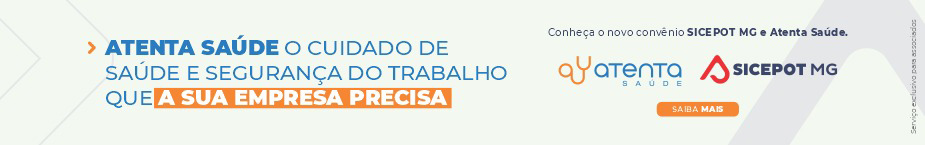  ÓRGÃO LICITANTE: SMOBIEDITAL: SMOBI 058/2022-RDC PROCESSO Nº 01-043.988/22-70EDITAL: SMOBI 058/2022-RDC PROCESSO Nº 01-043.988/22-70EDITAL: SMOBI 058/2022-RDC PROCESSO Nº 01-043.988/22-70Endereço: Rua dos Guajajaras, 1107 – 14° andar - Centro, Belo Horizonte - MG, 30180-105Informações: Telefone: (31) 3277-8102 - (31) 3277-5020 - Sites: www.licitacoes.caixa.gov.br e www.pbh.gov.br - E-mail cpl.sudecap@pbh.gov.br Endereço: Rua dos Guajajaras, 1107 – 14° andar - Centro, Belo Horizonte - MG, 30180-105Informações: Telefone: (31) 3277-8102 - (31) 3277-5020 - Sites: www.licitacoes.caixa.gov.br e www.pbh.gov.br - E-mail cpl.sudecap@pbh.gov.br Endereço: Rua dos Guajajaras, 1107 – 14° andar - Centro, Belo Horizonte - MG, 30180-105Informações: Telefone: (31) 3277-8102 - (31) 3277-5020 - Sites: www.licitacoes.caixa.gov.br e www.pbh.gov.br - E-mail cpl.sudecap@pbh.gov.br Endereço: Rua dos Guajajaras, 1107 – 14° andar - Centro, Belo Horizonte - MG, 30180-105Informações: Telefone: (31) 3277-8102 - (31) 3277-5020 - Sites: www.licitacoes.caixa.gov.br e www.pbh.gov.br - E-mail cpl.sudecap@pbh.gov.br OBJETO: EXECUÇÃO DAS Obras de Manutenção dos Viadutos da Avenida DOM Pedro I. MODALIDADE: REGIME DIFERENCIADO DE CONTRATAÇÕES ELETRÔNICO. TIPO: MENOR PREÇO, AFERIDO DE FORMA GLOBAL. REGIME DE EXECUÇÃO: EMPREITADA POR PREÇO unitário. ORÇAMENTO ESTIMADO: NÃO SIGILOSO DATA BASE: FEVEREIRO/2022 - MODO DE DISPUTA: FECHADO OBTENÇÃO DO EDITAL: O edital e seus anexos encontram-se disponíveis para acesso dos interessados no site da PBH, no link licitações e editais (https://prefeitura.pbh.gov.br/licitacoes) e no Portal de Compras do Governo Federal (https://comprasgovernamentais.gov.br). OBJETO: EXECUÇÃO DAS Obras de Manutenção dos Viadutos da Avenida DOM Pedro I. MODALIDADE: REGIME DIFERENCIADO DE CONTRATAÇÕES ELETRÔNICO. TIPO: MENOR PREÇO, AFERIDO DE FORMA GLOBAL. REGIME DE EXECUÇÃO: EMPREITADA POR PREÇO unitário. ORÇAMENTO ESTIMADO: NÃO SIGILOSO DATA BASE: FEVEREIRO/2022 - MODO DE DISPUTA: FECHADO OBTENÇÃO DO EDITAL: O edital e seus anexos encontram-se disponíveis para acesso dos interessados no site da PBH, no link licitações e editais (https://prefeitura.pbh.gov.br/licitacoes) e no Portal de Compras do Governo Federal (https://comprasgovernamentais.gov.br). OBJETO: EXECUÇÃO DAS Obras de Manutenção dos Viadutos da Avenida DOM Pedro I. MODALIDADE: REGIME DIFERENCIADO DE CONTRATAÇÕES ELETRÔNICO. TIPO: MENOR PREÇO, AFERIDO DE FORMA GLOBAL. REGIME DE EXECUÇÃO: EMPREITADA POR PREÇO unitário. ORÇAMENTO ESTIMADO: NÃO SIGILOSO DATA BASE: FEVEREIRO/2022 - MODO DE DISPUTA: FECHADO OBTENÇÃO DO EDITAL: O edital e seus anexos encontram-se disponíveis para acesso dos interessados no site da PBH, no link licitações e editais (https://prefeitura.pbh.gov.br/licitacoes) e no Portal de Compras do Governo Federal (https://comprasgovernamentais.gov.br). DATAS: RECEBIMENTO DAS PROPOSTAS EXCLUSIVAMENTE POR MEIO ELETRÔNICO: ATÉ AS 14:00H DO DIA 20/10/2022. JULGAMENTO DAS PROPOSTAS EM MEIO ELETRÔNICO: A PARTIR DAS 14:00H DO DIA 20/10/2022O prazo de execução da obra é de 360 (trezentos e sessenta) dias corridos contados da emissão da ordem de serviço.VALORESVALORESVALORESVALORESValor Estimado da ObraValor Estimado da ObraCapital Social Igual ou SuperiorCapital Social Igual ou SuperiorR$ 14.782.905,70R$ 14.782.905,70--CAPACIDADE TÉCNICA: Atestado(s) de capacidade técnico-profissional fornecido(s) por pessoa(s) jurídica(s) de direito público ou privado, devidamente registrado(s) na entidade profissional competente, de que o(a) profissional, comprovadamente integrante do quadro permanente da Licitante, executou, na qualidade de responsável técnico, obras de reforço em estrutura de concreto armado em área urbana.CAPACIDADE TÉCNICA: Atestado(s) de capacidade técnico-profissional fornecido(s) por pessoa(s) jurídica(s) de direito público ou privado, devidamente registrado(s) na entidade profissional competente, de que o(a) profissional, comprovadamente integrante do quadro permanente da Licitante, executou, na qualidade de responsável técnico, obras de reforço em estrutura de concreto armado em área urbana.CAPACIDADE TÉCNICA: Atestado(s) de capacidade técnico-profissional fornecido(s) por pessoa(s) jurídica(s) de direito público ou privado, devidamente registrado(s) na entidade profissional competente, de que o(a) profissional, comprovadamente integrante do quadro permanente da Licitante, executou, na qualidade de responsável técnico, obras de reforço em estrutura de concreto armado em área urbana.CAPACIDADE TÉCNICA: Atestado(s) de capacidade técnico-profissional fornecido(s) por pessoa(s) jurídica(s) de direito público ou privado, devidamente registrado(s) na entidade profissional competente, de que o(a) profissional, comprovadamente integrante do quadro permanente da Licitante, executou, na qualidade de responsável técnico, obras de reforço em estrutura de concreto armado em área urbana.CAPACIDADE OPERACIONAL: Atestado(s) de capacidade técnico-operacional fornecido(s) por pessoa(s) jurídica(s) de direito público ou privado, comprovando que a Licitante executou diretamente obras com a execução das seguintes atividades relevantes: 12.1.3.3.1. Serviços de reforço em estrutura de concreto armado em área urbana – 669,90 m².CAPACIDADE OPERACIONAL: Atestado(s) de capacidade técnico-operacional fornecido(s) por pessoa(s) jurídica(s) de direito público ou privado, comprovando que a Licitante executou diretamente obras com a execução das seguintes atividades relevantes: 12.1.3.3.1. Serviços de reforço em estrutura de concreto armado em área urbana – 669,90 m².CAPACIDADE OPERACIONAL: Atestado(s) de capacidade técnico-operacional fornecido(s) por pessoa(s) jurídica(s) de direito público ou privado, comprovando que a Licitante executou diretamente obras com a execução das seguintes atividades relevantes: 12.1.3.3.1. Serviços de reforço em estrutura de concreto armado em área urbana – 669,90 m².CAPACIDADE OPERACIONAL: Atestado(s) de capacidade técnico-operacional fornecido(s) por pessoa(s) jurídica(s) de direito público ou privado, comprovando que a Licitante executou diretamente obras com a execução das seguintes atividades relevantes: 12.1.3.3.1. Serviços de reforço em estrutura de concreto armado em área urbana – 669,90 m².ÍNDICES ECONÔMICOS: conforme edital.ÍNDICES ECONÔMICOS: conforme edital.ÍNDICES ECONÔMICOS: conforme edital.ÍNDICES ECONÔMICOS: conforme edital.OBSERVAÇÕES: CONSULTAS DE CARÁTER TÉCNICO OU LEGAL E IMPUGNAÇÕES: CONFORME ITEM 5 DO EDITAL. RECEBIMENTO DOS DOCUMENTOS DE HABILITAÇÃO: APENAS DA LICITANTE VENCEDORA, MEDIANTE CONVOCAÇÃO EM MEIO ELETRÔNICO. REFERÊNCIA DE TEMPO: HORÁRIO DE BRASÍLIA. https://prefeitura.pbh.gov.br/obras-e-infraestrutura/licitacao/regime-diferenciado-de-contratacao-058-2022 OBSERVAÇÕES: CONSULTAS DE CARÁTER TÉCNICO OU LEGAL E IMPUGNAÇÕES: CONFORME ITEM 5 DO EDITAL. RECEBIMENTO DOS DOCUMENTOS DE HABILITAÇÃO: APENAS DA LICITANTE VENCEDORA, MEDIANTE CONVOCAÇÃO EM MEIO ELETRÔNICO. REFERÊNCIA DE TEMPO: HORÁRIO DE BRASÍLIA. https://prefeitura.pbh.gov.br/obras-e-infraestrutura/licitacao/regime-diferenciado-de-contratacao-058-2022 OBSERVAÇÕES: CONSULTAS DE CARÁTER TÉCNICO OU LEGAL E IMPUGNAÇÕES: CONFORME ITEM 5 DO EDITAL. RECEBIMENTO DOS DOCUMENTOS DE HABILITAÇÃO: APENAS DA LICITANTE VENCEDORA, MEDIANTE CONVOCAÇÃO EM MEIO ELETRÔNICO. REFERÊNCIA DE TEMPO: HORÁRIO DE BRASÍLIA. https://prefeitura.pbh.gov.br/obras-e-infraestrutura/licitacao/regime-diferenciado-de-contratacao-058-2022 OBSERVAÇÕES: CONSULTAS DE CARÁTER TÉCNICO OU LEGAL E IMPUGNAÇÕES: CONFORME ITEM 5 DO EDITAL. RECEBIMENTO DOS DOCUMENTOS DE HABILITAÇÃO: APENAS DA LICITANTE VENCEDORA, MEDIANTE CONVOCAÇÃO EM MEIO ELETRÔNICO. REFERÊNCIA DE TEMPO: HORÁRIO DE BRASÍLIA. https://prefeitura.pbh.gov.br/obras-e-infraestrutura/licitacao/regime-diferenciado-de-contratacao-058-2022 ÓRGÃO LICITANTE: DEPARTAMENTO DE EDIFICAÇÕES E ESTRADAS DE RODAGEM DE MINAS GERAIS - DERÓRGÃO LICITANTE: DEPARTAMENTO DE EDIFICAÇÕES E ESTRADAS DE RODAGEM DE MINAS GERAIS - DERTOMADA DE PREÇO EDITAL Nº: 114/2022 PROCESSO SEI Nº: 2300 .01 .0149423/2022-33TOMADA DE PREÇO EDITAL Nº: 114/2022 PROCESSO SEI Nº: 2300 .01 .0149423/2022-33Endereço: Av. dos Andradas, 1.120, sala 1009, Belo Horizonte/MG.Informações: Telefone: 3235-1272 - site www.der.mg.gov.br - E-mail: asl@deer.mg.gov.br Endereço: Av. dos Andradas, 1.120, sala 1009, Belo Horizonte/MG.Informações: Telefone: 3235-1272 - site www.der.mg.gov.br - E-mail: asl@deer.mg.gov.br Endereço: Av. dos Andradas, 1.120, sala 1009, Belo Horizonte/MG.Informações: Telefone: 3235-1272 - site www.der.mg.gov.br - E-mail: asl@deer.mg.gov.br Endereço: Av. dos Andradas, 1.120, sala 1009, Belo Horizonte/MG.Informações: Telefone: 3235-1272 - site www.der.mg.gov.br - E-mail: asl@deer.mg.gov.br OBJETO:  o Diretor Geral do Departamento de Edificações e Estradas de Rodagem do Estado de Minas Gerais - Der/MG torna público que fará realizar, através da Comissão Permanente de Licitação, às 14:00hs (quatorze horas) do dia 20/10/2022, em seu edifício-sede, à Av . dos Andradas, 1 .120, sala 1009, nesta capital, licitação na modalidade TOMADA DE PREÇO PARA A EXECUÇÃO DO REFORÇO DE FUNDAÇÃO E SERVIÇOS CORRELATOS NO PRÉDIO DA ESCOLA ESTADUAL DEPUTADO CARLOS PEIXOTO FILHO, UNIDADE DA SECRETARIA DE ESTADO DE EDUCAÇÃO, LOCALIZADA NO MUNICÍPIO DE UBÁ, ESTADO DE MINAS GERAIS, de acordo com edital e composições de custos unitários constantes do quadro de quantidades, que estarão disponíveis no endereço acima citado e no site www.dermg.gov.br a partir do dia 23/09/2022 A entrega dos envelopes de proposta e documentação deverá ser realizada até às 17:00hs (dezessete horas) do dia 19/10/2022 na forma prevista no Edital, no Serviço de Protocolo e Arquivo – SPA do DE/MG OBJETO:  o Diretor Geral do Departamento de Edificações e Estradas de Rodagem do Estado de Minas Gerais - Der/MG torna público que fará realizar, através da Comissão Permanente de Licitação, às 14:00hs (quatorze horas) do dia 20/10/2022, em seu edifício-sede, à Av . dos Andradas, 1 .120, sala 1009, nesta capital, licitação na modalidade TOMADA DE PREÇO PARA A EXECUÇÃO DO REFORÇO DE FUNDAÇÃO E SERVIÇOS CORRELATOS NO PRÉDIO DA ESCOLA ESTADUAL DEPUTADO CARLOS PEIXOTO FILHO, UNIDADE DA SECRETARIA DE ESTADO DE EDUCAÇÃO, LOCALIZADA NO MUNICÍPIO DE UBÁ, ESTADO DE MINAS GERAIS, de acordo com edital e composições de custos unitários constantes do quadro de quantidades, que estarão disponíveis no endereço acima citado e no site www.dermg.gov.br a partir do dia 23/09/2022 A entrega dos envelopes de proposta e documentação deverá ser realizada até às 17:00hs (dezessete horas) do dia 19/10/2022 na forma prevista no Edital, no Serviço de Protocolo e Arquivo – SPA do DE/MG DATAS: Data de entrega dos envelopes até: 19/10/2022 às 17:00Data de Abertura: 20/10/2022 às 14:00O prazo máximo para a execução dos serviços é de 240 (duzentos e quarenta) dias consecutivos, a contar da data de assinatura da Ordem de Início, em conformidade com o Cronograma Físico-financeiro.DATAS: Data de entrega dos envelopes até: 19/10/2022 às 17:00Data de Abertura: 20/10/2022 às 14:00O prazo máximo para a execução dos serviços é de 240 (duzentos e quarenta) dias consecutivos, a contar da data de assinatura da Ordem de Início, em conformidade com o Cronograma Físico-financeiro.VALORESVALORESVALORESVALORESValor Estimado da ObraCapital Social Igual ou SuperiorGarantia de PropostaValor do EditalR$ 508.803,31R$ -R$ -R$ -CAPACIDADE TÉCNICA: TESTADO(S) DE CAPACIDADE TÉCNICA DO RESPONSÁVEL TÉCNICO da empresa, fornecido por pessoa jurídica de direito público ou privado, devidamente certificado pelo Conselho Regional de Engenharia e Agronomia – CREA ou pelo Conselho de Arquitetura e Urbanismo de Minas Gerais - CAU, acompanhado  da respectiva Certidão  de  Acervo Técnico – CAT, comprovando ter executado: Fundação ou Reforço de fundação.CAPACIDADE TÉCNICA: TESTADO(S) DE CAPACIDADE TÉCNICA DO RESPONSÁVEL TÉCNICO da empresa, fornecido por pessoa jurídica de direito público ou privado, devidamente certificado pelo Conselho Regional de Engenharia e Agronomia – CREA ou pelo Conselho de Arquitetura e Urbanismo de Minas Gerais - CAU, acompanhado  da respectiva Certidão  de  Acervo Técnico – CAT, comprovando ter executado: Fundação ou Reforço de fundação.CAPACIDADE TÉCNICA: TESTADO(S) DE CAPACIDADE TÉCNICA DO RESPONSÁVEL TÉCNICO da empresa, fornecido por pessoa jurídica de direito público ou privado, devidamente certificado pelo Conselho Regional de Engenharia e Agronomia – CREA ou pelo Conselho de Arquitetura e Urbanismo de Minas Gerais - CAU, acompanhado  da respectiva Certidão  de  Acervo Técnico – CAT, comprovando ter executado: Fundação ou Reforço de fundação.CAPACIDADE TÉCNICA: TESTADO(S) DE CAPACIDADE TÉCNICA DO RESPONSÁVEL TÉCNICO da empresa, fornecido por pessoa jurídica de direito público ou privado, devidamente certificado pelo Conselho Regional de Engenharia e Agronomia – CREA ou pelo Conselho de Arquitetura e Urbanismo de Minas Gerais - CAU, acompanhado  da respectiva Certidão  de  Acervo Técnico – CAT, comprovando ter executado: Fundação ou Reforço de fundação.CAPACIDADE OPERACIONAL:  COMPROVAÇÃO DE APTIDÃO DE DESEMPENHO TÉCNICO DA LICITANTE, através de atestado(s) ou certidão(ões), fornecido(s) por pessoa de direito público ou privado, comprovando ter executado: Fundação ou Reforço de fundação.CAPACIDADE OPERACIONAL:  COMPROVAÇÃO DE APTIDÃO DE DESEMPENHO TÉCNICO DA LICITANTE, através de atestado(s) ou certidão(ões), fornecido(s) por pessoa de direito público ou privado, comprovando ter executado: Fundação ou Reforço de fundação.CAPACIDADE OPERACIONAL:  COMPROVAÇÃO DE APTIDÃO DE DESEMPENHO TÉCNICO DA LICITANTE, através de atestado(s) ou certidão(ões), fornecido(s) por pessoa de direito público ou privado, comprovando ter executado: Fundação ou Reforço de fundação.CAPACIDADE OPERACIONAL:  COMPROVAÇÃO DE APTIDÃO DE DESEMPENHO TÉCNICO DA LICITANTE, através de atestado(s) ou certidão(ões), fornecido(s) por pessoa de direito público ou privado, comprovando ter executado: Fundação ou Reforço de fundação.ÍNDICES ECONÔMICOS: conforme edital. ÍNDICES ECONÔMICOS: conforme edital. ÍNDICES ECONÔMICOS: conforme edital. ÍNDICES ECONÔMICOS: conforme edital. OBSERVAÇÕES: A visita técnica ocorrerá nos dias 06/10/2022 de 14:00hs às 17:00hs e 07/10/2022 de 09:00hs às 14:00hs, mediante agendamento de acordo com o subitem 71111 do edital Informações complementares poderão ser obtidas pelo telefone 3235-1272 ou pelo site acima mencionado.DOCUMENTO H-11: ATESTADO DE VISITA - ANEXO VI -  A visita ao local será acompanhada pelo Engº. Alexandre Roberto Pinto, da 30ª Unidade Regional - Juiz de Fora do DER-MG, que emitirá a Declaração de Visita Técnica, comprovando que o representante da LICITANTE, profissional com qualificação em engenharia e/ou arquitetura, visitou o local da obra. 7.1.11.1. Para tanto, deverá ser feito agendamento por meio dos telefones: (31) 3235-1351 e (32) 98874-3424 com antecedência mínima de 48 horas.http://www.der.mg.gov.br/transparencia/licitacoes/concorrencias-tomadas-de-preco-2022/2005-licitacoes/concorrencias-tomadas-de-preco-2022/2974-edital-114-2022 OBSERVAÇÕES: A visita técnica ocorrerá nos dias 06/10/2022 de 14:00hs às 17:00hs e 07/10/2022 de 09:00hs às 14:00hs, mediante agendamento de acordo com o subitem 71111 do edital Informações complementares poderão ser obtidas pelo telefone 3235-1272 ou pelo site acima mencionado.DOCUMENTO H-11: ATESTADO DE VISITA - ANEXO VI -  A visita ao local será acompanhada pelo Engº. Alexandre Roberto Pinto, da 30ª Unidade Regional - Juiz de Fora do DER-MG, que emitirá a Declaração de Visita Técnica, comprovando que o representante da LICITANTE, profissional com qualificação em engenharia e/ou arquitetura, visitou o local da obra. 7.1.11.1. Para tanto, deverá ser feito agendamento por meio dos telefones: (31) 3235-1351 e (32) 98874-3424 com antecedência mínima de 48 horas.http://www.der.mg.gov.br/transparencia/licitacoes/concorrencias-tomadas-de-preco-2022/2005-licitacoes/concorrencias-tomadas-de-preco-2022/2974-edital-114-2022 OBSERVAÇÕES: A visita técnica ocorrerá nos dias 06/10/2022 de 14:00hs às 17:00hs e 07/10/2022 de 09:00hs às 14:00hs, mediante agendamento de acordo com o subitem 71111 do edital Informações complementares poderão ser obtidas pelo telefone 3235-1272 ou pelo site acima mencionado.DOCUMENTO H-11: ATESTADO DE VISITA - ANEXO VI -  A visita ao local será acompanhada pelo Engº. Alexandre Roberto Pinto, da 30ª Unidade Regional - Juiz de Fora do DER-MG, que emitirá a Declaração de Visita Técnica, comprovando que o representante da LICITANTE, profissional com qualificação em engenharia e/ou arquitetura, visitou o local da obra. 7.1.11.1. Para tanto, deverá ser feito agendamento por meio dos telefones: (31) 3235-1351 e (32) 98874-3424 com antecedência mínima de 48 horas.http://www.der.mg.gov.br/transparencia/licitacoes/concorrencias-tomadas-de-preco-2022/2005-licitacoes/concorrencias-tomadas-de-preco-2022/2974-edital-114-2022 OBSERVAÇÕES: A visita técnica ocorrerá nos dias 06/10/2022 de 14:00hs às 17:00hs e 07/10/2022 de 09:00hs às 14:00hs, mediante agendamento de acordo com o subitem 71111 do edital Informações complementares poderão ser obtidas pelo telefone 3235-1272 ou pelo site acima mencionado.DOCUMENTO H-11: ATESTADO DE VISITA - ANEXO VI -  A visita ao local será acompanhada pelo Engº. Alexandre Roberto Pinto, da 30ª Unidade Regional - Juiz de Fora do DER-MG, que emitirá a Declaração de Visita Técnica, comprovando que o representante da LICITANTE, profissional com qualificação em engenharia e/ou arquitetura, visitou o local da obra. 7.1.11.1. Para tanto, deverá ser feito agendamento por meio dos telefones: (31) 3235-1351 e (32) 98874-3424 com antecedência mínima de 48 horas.http://www.der.mg.gov.br/transparencia/licitacoes/concorrencias-tomadas-de-preco-2022/2005-licitacoes/concorrencias-tomadas-de-preco-2022/2974-edital-114-2022 ÓRGÃO LICITANTE: MINISTÉRIO DA INFRAESTRUTURA -DEPARTAMENTO NACIONAL DE INFRA ESTRUTURA DE TRANSPORTES - 06ª UNIDADE DE INFRA-ESTRUTURA TERRESTREÓRGÃO LICITANTE: MINISTÉRIO DA INFRAESTRUTURA -DEPARTAMENTO NACIONAL DE INFRA ESTRUTURA DE TRANSPORTES - 06ª UNIDADE DE INFRA-ESTRUTURA TERRESTREPREGÃO ELETRÔNICO Nº 393/2022PREGÃO ELETRÔNICO Nº 393/2022PREGÃO ELETRÔNICO Nº 393/2022Endereço: Rua Martim de Carvalho, 635 - Gutierrez - Belo Horizonte - Belo Horizonte (MG)Informações: Telefone: (31) 9 9374-0049 - www.compras.gov.br - http://www.dnit.gov.br E-mail:  pregoeiro.sremg@dnit.gov.br Endereço: Rua Martim de Carvalho, 635 - Gutierrez - Belo Horizonte - Belo Horizonte (MG)Informações: Telefone: (31) 9 9374-0049 - www.compras.gov.br - http://www.dnit.gov.br E-mail:  pregoeiro.sremg@dnit.gov.br Endereço: Rua Martim de Carvalho, 635 - Gutierrez - Belo Horizonte - Belo Horizonte (MG)Informações: Telefone: (31) 9 9374-0049 - www.compras.gov.br - http://www.dnit.gov.br E-mail:  pregoeiro.sremg@dnit.gov.br Endereço: Rua Martim de Carvalho, 635 - Gutierrez - Belo Horizonte - Belo Horizonte (MG)Informações: Telefone: (31) 9 9374-0049 - www.compras.gov.br - http://www.dnit.gov.br E-mail:  pregoeiro.sremg@dnit.gov.br Endereço: Rua Martim de Carvalho, 635 - Gutierrez - Belo Horizonte - Belo Horizonte (MG)Informações: Telefone: (31) 9 9374-0049 - www.compras.gov.br - http://www.dnit.gov.br E-mail:  pregoeiro.sremg@dnit.gov.br OBJETO: Contratação de Empresa Especializada para execução dos Serviços de Gestão Ambiental, abrangendo a Supervisão Ambiental, a Implementação de Programas Ambientais e o Gerenciamento Ambiental das obras de ampliação da capacidade e modernização da Rodovia BR-381/MG entre Belo Horizonte e Governador Valadares, conforme condições, quantidades e exigências estabelecidas neste instrumento e seus anexos.OBJETO: Contratação de Empresa Especializada para execução dos Serviços de Gestão Ambiental, abrangendo a Supervisão Ambiental, a Implementação de Programas Ambientais e o Gerenciamento Ambiental das obras de ampliação da capacidade e modernização da Rodovia BR-381/MG entre Belo Horizonte e Governador Valadares, conforme condições, quantidades e exigências estabelecidas neste instrumento e seus anexos.OBJETO: Contratação de Empresa Especializada para execução dos Serviços de Gestão Ambiental, abrangendo a Supervisão Ambiental, a Implementação de Programas Ambientais e o Gerenciamento Ambiental das obras de ampliação da capacidade e modernização da Rodovia BR-381/MG entre Belo Horizonte e Governador Valadares, conforme condições, quantidades e exigências estabelecidas neste instrumento e seus anexos.DATAS: Data de entrega dos envelopes até: 05/10/2022 às 10:00Data de Abertura: 05/10/2022 às 10:00Prazo de execução: 180 diasDATAS: Data de entrega dos envelopes até: 05/10/2022 às 10:00Data de Abertura: 05/10/2022 às 10:00Prazo de execução: 180 diasVALORESVALORESVALORESVALORESVALORESValor Estimado da ObraCapital Social Igual ou SuperiorGarantia de PropostaGarantia de PropostaValor do EditalR$ 11.766.245,61R$ -R$ -R$ -R$ -CAPACIDADE TÉCNICA: conforme edital.CAPACIDADE TÉCNICA: conforme edital.CAPACIDADE TÉCNICA: conforme edital.CAPACIDADE TÉCNICA: conforme edital.CAPACIDADE TÉCNICA: conforme edital.CAPACIDADE OPERACIONAL:  Quanto à capacitação técnico-operacional: apresentação de um ou mais atestados de capacidade técnica, fornecido por pessoa jurídica de direito público ou privado devidamente identificada, em nome do licitante, relativo à execução de obra ou serviço de engenharia, compatível em características, quantidades e prazos com o objeto da presente licitação, envolvendo as parcelas de maior relevância e valor significativo do objeto da licitação: 9.11.4. Os atestados exigidos no subitem anterior, para serem aceitos, deverão ter as informações previstas no item 11 do Termo de Referência – Anexo I.CAPACIDADE OPERACIONAL:  Quanto à capacitação técnico-operacional: apresentação de um ou mais atestados de capacidade técnica, fornecido por pessoa jurídica de direito público ou privado devidamente identificada, em nome do licitante, relativo à execução de obra ou serviço de engenharia, compatível em características, quantidades e prazos com o objeto da presente licitação, envolvendo as parcelas de maior relevância e valor significativo do objeto da licitação: 9.11.4. Os atestados exigidos no subitem anterior, para serem aceitos, deverão ter as informações previstas no item 11 do Termo de Referência – Anexo I.CAPACIDADE OPERACIONAL:  Quanto à capacitação técnico-operacional: apresentação de um ou mais atestados de capacidade técnica, fornecido por pessoa jurídica de direito público ou privado devidamente identificada, em nome do licitante, relativo à execução de obra ou serviço de engenharia, compatível em características, quantidades e prazos com o objeto da presente licitação, envolvendo as parcelas de maior relevância e valor significativo do objeto da licitação: 9.11.4. Os atestados exigidos no subitem anterior, para serem aceitos, deverão ter as informações previstas no item 11 do Termo de Referência – Anexo I.CAPACIDADE OPERACIONAL:  Quanto à capacitação técnico-operacional: apresentação de um ou mais atestados de capacidade técnica, fornecido por pessoa jurídica de direito público ou privado devidamente identificada, em nome do licitante, relativo à execução de obra ou serviço de engenharia, compatível em características, quantidades e prazos com o objeto da presente licitação, envolvendo as parcelas de maior relevância e valor significativo do objeto da licitação: 9.11.4. Os atestados exigidos no subitem anterior, para serem aceitos, deverão ter as informações previstas no item 11 do Termo de Referência – Anexo I.CAPACIDADE OPERACIONAL:  Quanto à capacitação técnico-operacional: apresentação de um ou mais atestados de capacidade técnica, fornecido por pessoa jurídica de direito público ou privado devidamente identificada, em nome do licitante, relativo à execução de obra ou serviço de engenharia, compatível em características, quantidades e prazos com o objeto da presente licitação, envolvendo as parcelas de maior relevância e valor significativo do objeto da licitação: 9.11.4. Os atestados exigidos no subitem anterior, para serem aceitos, deverão ter as informações previstas no item 11 do Termo de Referência – Anexo I.ÍNDICES ECONÔMICOS: conforme edital. ÍNDICES ECONÔMICOS: conforme edital. ÍNDICES ECONÔMICOS: conforme edital. ÍNDICES ECONÔMICOS: conforme edital. ÍNDICES ECONÔMICOS: conforme edital. OBSERVAÇÕES: VISTORIA PARA A LICITAÇÃO 12.1. Para o correto dimensionamento e a elaboração de sua proposta, o licitante poderá realizar vistoria no trecho do empreendimento, acompanhado por servidor designado para esse fim, devendo o agendamento ser efetuado previamente junto às Superintendências Regionais do DNIT nos estados: 12.2. Rua Martim de Carvalho 635 - Bairro Santo Agostinho - CEP: 30190-094 - Belo Horizonte/MG - Responsável: Serviço de Desapropriação, Reassentamento e Meio Ambiente. E-mail: semab.mg@dnit.gov.br. Telefone (31) 3057-1523 Rua Pedro Muller de Faria, 280 - Bairro Vila Isa - Governador Valadares/MG - Responsável: Unidade Local de Governador Valadares. E-mail: ricardo.freitas@dnit.gov.br. Telefone: (33) 3272-2567 O prazo para vistoria iniciar-se-á no dia útil seguinte ao da publicação do Edital, estendendo-se até o dia útil anterior à data prevista para a abertura da sessão pública. 12.3. Para a vistoria, o licitante, ou o seu representante legal, deverá estar devidamente identificado, apresentando documento de identidade civil e documento expedido pela empresa, comprovando sua habilitação para a realização da vistoria. 12.4. Todas as empresas, mesmo aquelas que não desejarem realizar a visita técnica, deverão apresentar Declaração de que têm pleno conhecimento das condições do local onde serão realizados os serviços e das informações técnicas necessárias à elaboração de sua proposta, a qual será juntada à Documentação de Habilitação, nos termos do inciso III do artigo 30, da Lei 8.666/93 de 21/06/93. 12.5. A não realização da vistoria não poderá embasar posteriores alegações de desconhecimento da região do empreendimento, dúvidas ou esquecimentos de quaisquer detalhes relevantes para a elaboração da proposta e para a execução dos serviços a serem contratados, devendo a licitante vencedora assumir os ônus dos serviços decorrentes. http://www1.dnit.gov.br/editais/consulta/resumo.asp?NUMIDEdital=9221# OBSERVAÇÕES: VISTORIA PARA A LICITAÇÃO 12.1. Para o correto dimensionamento e a elaboração de sua proposta, o licitante poderá realizar vistoria no trecho do empreendimento, acompanhado por servidor designado para esse fim, devendo o agendamento ser efetuado previamente junto às Superintendências Regionais do DNIT nos estados: 12.2. Rua Martim de Carvalho 635 - Bairro Santo Agostinho - CEP: 30190-094 - Belo Horizonte/MG - Responsável: Serviço de Desapropriação, Reassentamento e Meio Ambiente. E-mail: semab.mg@dnit.gov.br. Telefone (31) 3057-1523 Rua Pedro Muller de Faria, 280 - Bairro Vila Isa - Governador Valadares/MG - Responsável: Unidade Local de Governador Valadares. E-mail: ricardo.freitas@dnit.gov.br. Telefone: (33) 3272-2567 O prazo para vistoria iniciar-se-á no dia útil seguinte ao da publicação do Edital, estendendo-se até o dia útil anterior à data prevista para a abertura da sessão pública. 12.3. Para a vistoria, o licitante, ou o seu representante legal, deverá estar devidamente identificado, apresentando documento de identidade civil e documento expedido pela empresa, comprovando sua habilitação para a realização da vistoria. 12.4. Todas as empresas, mesmo aquelas que não desejarem realizar a visita técnica, deverão apresentar Declaração de que têm pleno conhecimento das condições do local onde serão realizados os serviços e das informações técnicas necessárias à elaboração de sua proposta, a qual será juntada à Documentação de Habilitação, nos termos do inciso III do artigo 30, da Lei 8.666/93 de 21/06/93. 12.5. A não realização da vistoria não poderá embasar posteriores alegações de desconhecimento da região do empreendimento, dúvidas ou esquecimentos de quaisquer detalhes relevantes para a elaboração da proposta e para a execução dos serviços a serem contratados, devendo a licitante vencedora assumir os ônus dos serviços decorrentes. http://www1.dnit.gov.br/editais/consulta/resumo.asp?NUMIDEdital=9221# OBSERVAÇÕES: VISTORIA PARA A LICITAÇÃO 12.1. Para o correto dimensionamento e a elaboração de sua proposta, o licitante poderá realizar vistoria no trecho do empreendimento, acompanhado por servidor designado para esse fim, devendo o agendamento ser efetuado previamente junto às Superintendências Regionais do DNIT nos estados: 12.2. Rua Martim de Carvalho 635 - Bairro Santo Agostinho - CEP: 30190-094 - Belo Horizonte/MG - Responsável: Serviço de Desapropriação, Reassentamento e Meio Ambiente. E-mail: semab.mg@dnit.gov.br. Telefone (31) 3057-1523 Rua Pedro Muller de Faria, 280 - Bairro Vila Isa - Governador Valadares/MG - Responsável: Unidade Local de Governador Valadares. E-mail: ricardo.freitas@dnit.gov.br. Telefone: (33) 3272-2567 O prazo para vistoria iniciar-se-á no dia útil seguinte ao da publicação do Edital, estendendo-se até o dia útil anterior à data prevista para a abertura da sessão pública. 12.3. Para a vistoria, o licitante, ou o seu representante legal, deverá estar devidamente identificado, apresentando documento de identidade civil e documento expedido pela empresa, comprovando sua habilitação para a realização da vistoria. 12.4. Todas as empresas, mesmo aquelas que não desejarem realizar a visita técnica, deverão apresentar Declaração de que têm pleno conhecimento das condições do local onde serão realizados os serviços e das informações técnicas necessárias à elaboração de sua proposta, a qual será juntada à Documentação de Habilitação, nos termos do inciso III do artigo 30, da Lei 8.666/93 de 21/06/93. 12.5. A não realização da vistoria não poderá embasar posteriores alegações de desconhecimento da região do empreendimento, dúvidas ou esquecimentos de quaisquer detalhes relevantes para a elaboração da proposta e para a execução dos serviços a serem contratados, devendo a licitante vencedora assumir os ônus dos serviços decorrentes. http://www1.dnit.gov.br/editais/consulta/resumo.asp?NUMIDEdital=9221# OBSERVAÇÕES: VISTORIA PARA A LICITAÇÃO 12.1. Para o correto dimensionamento e a elaboração de sua proposta, o licitante poderá realizar vistoria no trecho do empreendimento, acompanhado por servidor designado para esse fim, devendo o agendamento ser efetuado previamente junto às Superintendências Regionais do DNIT nos estados: 12.2. Rua Martim de Carvalho 635 - Bairro Santo Agostinho - CEP: 30190-094 - Belo Horizonte/MG - Responsável: Serviço de Desapropriação, Reassentamento e Meio Ambiente. E-mail: semab.mg@dnit.gov.br. Telefone (31) 3057-1523 Rua Pedro Muller de Faria, 280 - Bairro Vila Isa - Governador Valadares/MG - Responsável: Unidade Local de Governador Valadares. E-mail: ricardo.freitas@dnit.gov.br. Telefone: (33) 3272-2567 O prazo para vistoria iniciar-se-á no dia útil seguinte ao da publicação do Edital, estendendo-se até o dia útil anterior à data prevista para a abertura da sessão pública. 12.3. Para a vistoria, o licitante, ou o seu representante legal, deverá estar devidamente identificado, apresentando documento de identidade civil e documento expedido pela empresa, comprovando sua habilitação para a realização da vistoria. 12.4. Todas as empresas, mesmo aquelas que não desejarem realizar a visita técnica, deverão apresentar Declaração de que têm pleno conhecimento das condições do local onde serão realizados os serviços e das informações técnicas necessárias à elaboração de sua proposta, a qual será juntada à Documentação de Habilitação, nos termos do inciso III do artigo 30, da Lei 8.666/93 de 21/06/93. 12.5. A não realização da vistoria não poderá embasar posteriores alegações de desconhecimento da região do empreendimento, dúvidas ou esquecimentos de quaisquer detalhes relevantes para a elaboração da proposta e para a execução dos serviços a serem contratados, devendo a licitante vencedora assumir os ônus dos serviços decorrentes. http://www1.dnit.gov.br/editais/consulta/resumo.asp?NUMIDEdital=9221# OBSERVAÇÕES: VISTORIA PARA A LICITAÇÃO 12.1. Para o correto dimensionamento e a elaboração de sua proposta, o licitante poderá realizar vistoria no trecho do empreendimento, acompanhado por servidor designado para esse fim, devendo o agendamento ser efetuado previamente junto às Superintendências Regionais do DNIT nos estados: 12.2. Rua Martim de Carvalho 635 - Bairro Santo Agostinho - CEP: 30190-094 - Belo Horizonte/MG - Responsável: Serviço de Desapropriação, Reassentamento e Meio Ambiente. E-mail: semab.mg@dnit.gov.br. Telefone (31) 3057-1523 Rua Pedro Muller de Faria, 280 - Bairro Vila Isa - Governador Valadares/MG - Responsável: Unidade Local de Governador Valadares. E-mail: ricardo.freitas@dnit.gov.br. Telefone: (33) 3272-2567 O prazo para vistoria iniciar-se-á no dia útil seguinte ao da publicação do Edital, estendendo-se até o dia útil anterior à data prevista para a abertura da sessão pública. 12.3. Para a vistoria, o licitante, ou o seu representante legal, deverá estar devidamente identificado, apresentando documento de identidade civil e documento expedido pela empresa, comprovando sua habilitação para a realização da vistoria. 12.4. Todas as empresas, mesmo aquelas que não desejarem realizar a visita técnica, deverão apresentar Declaração de que têm pleno conhecimento das condições do local onde serão realizados os serviços e das informações técnicas necessárias à elaboração de sua proposta, a qual será juntada à Documentação de Habilitação, nos termos do inciso III do artigo 30, da Lei 8.666/93 de 21/06/93. 12.5. A não realização da vistoria não poderá embasar posteriores alegações de desconhecimento da região do empreendimento, dúvidas ou esquecimentos de quaisquer detalhes relevantes para a elaboração da proposta e para a execução dos serviços a serem contratados, devendo a licitante vencedora assumir os ônus dos serviços decorrentes. http://www1.dnit.gov.br/editais/consulta/resumo.asp?NUMIDEdital=9221# 